«Считай, смекай, отгадывай»Занятие 1 (17.09)Давай познакомимся. Числа от 0 до 10. Ориентировка на листе в клетку. Логические задачи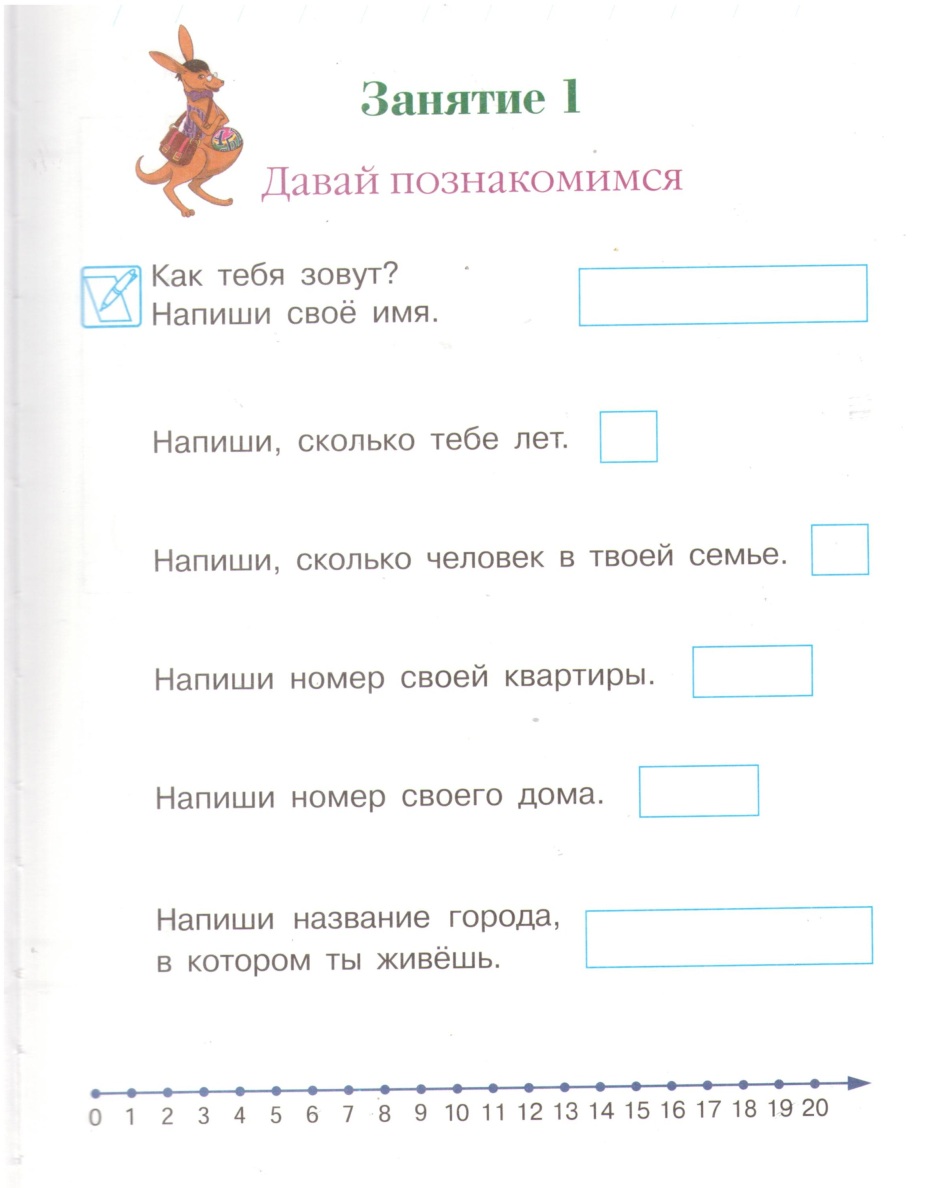 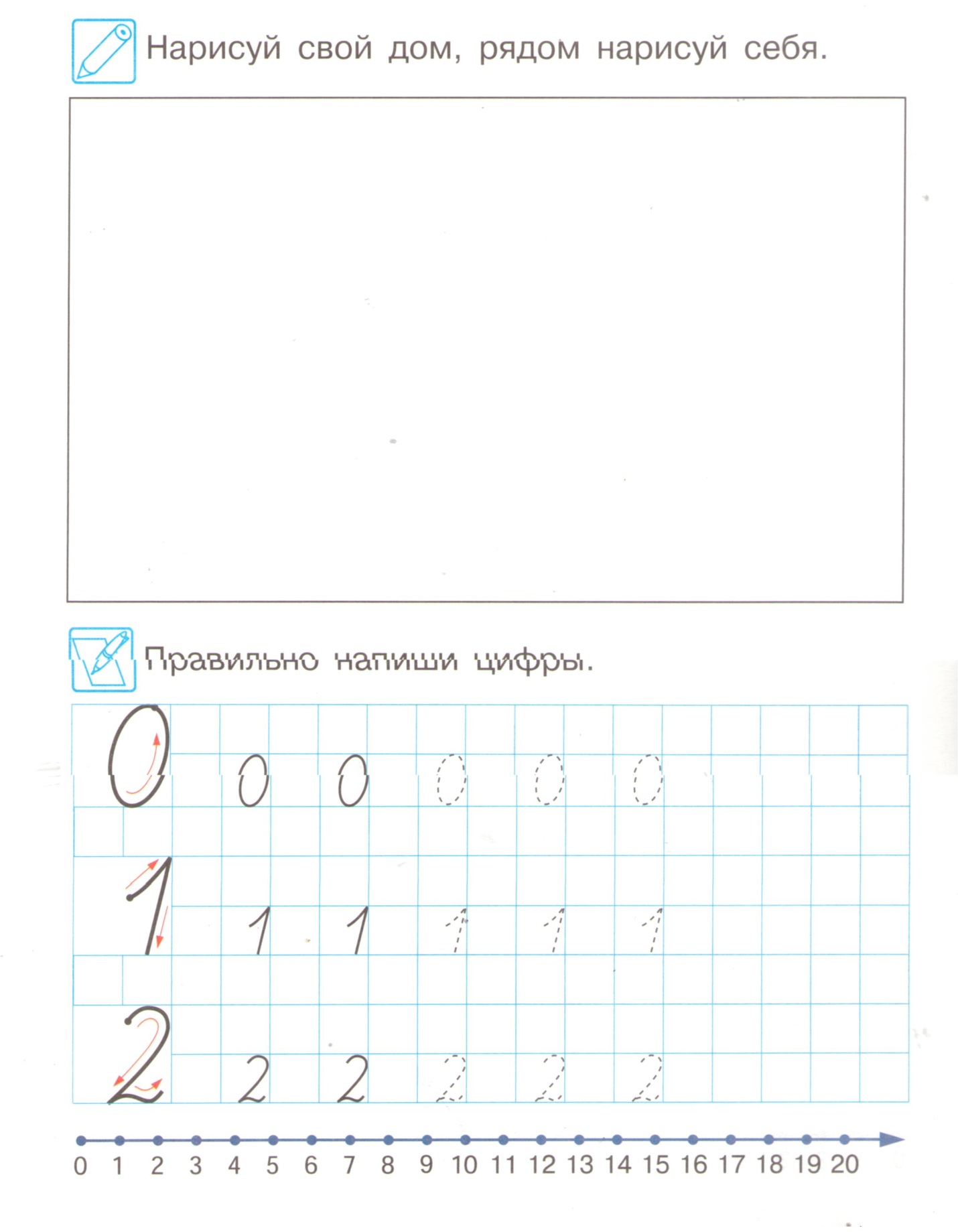 Занятие 2 (24.09)Числовая прямая. Прямой и обратный счёт в пределах 10. Логические задачи. Понятие слева, справа, вверху, внизу.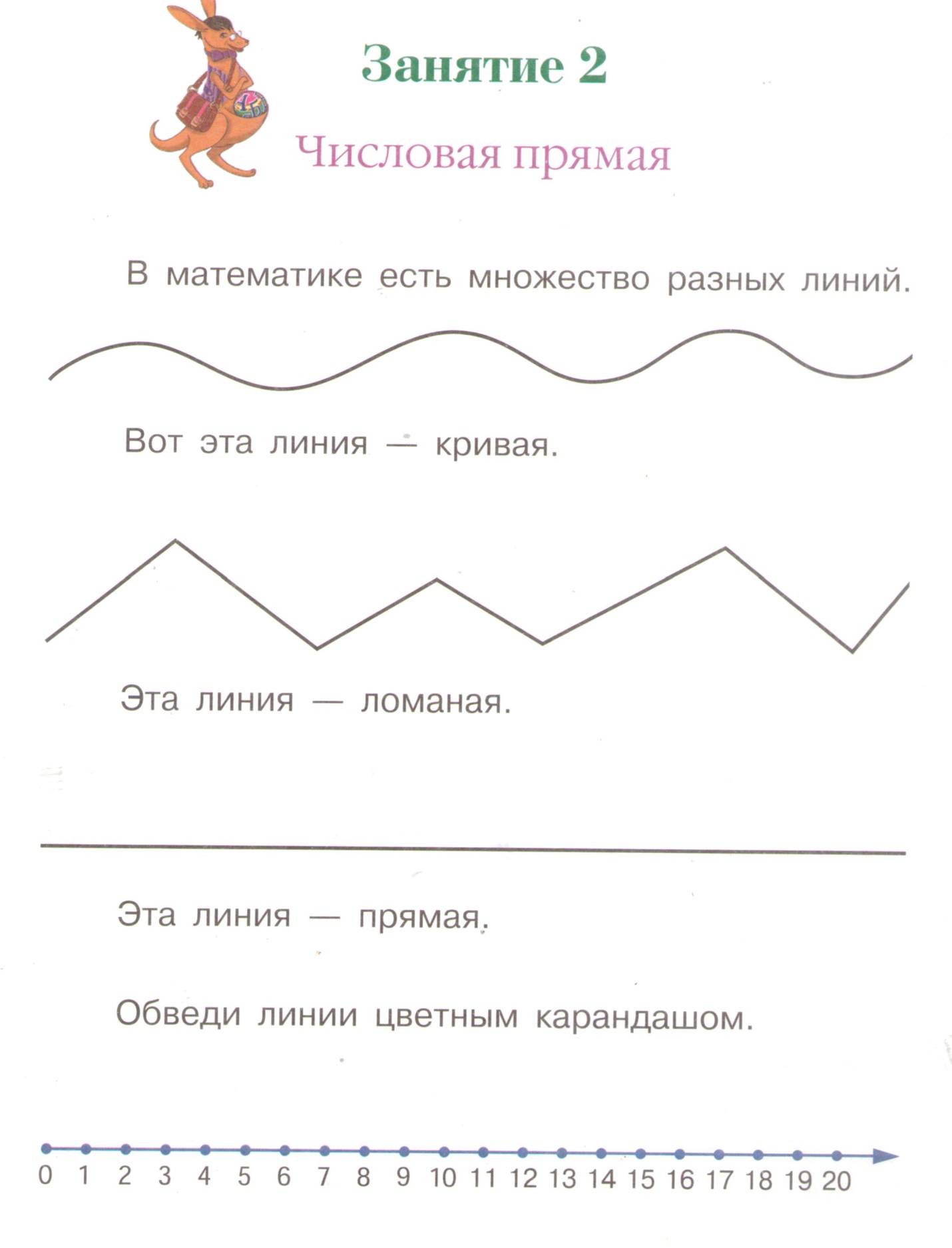 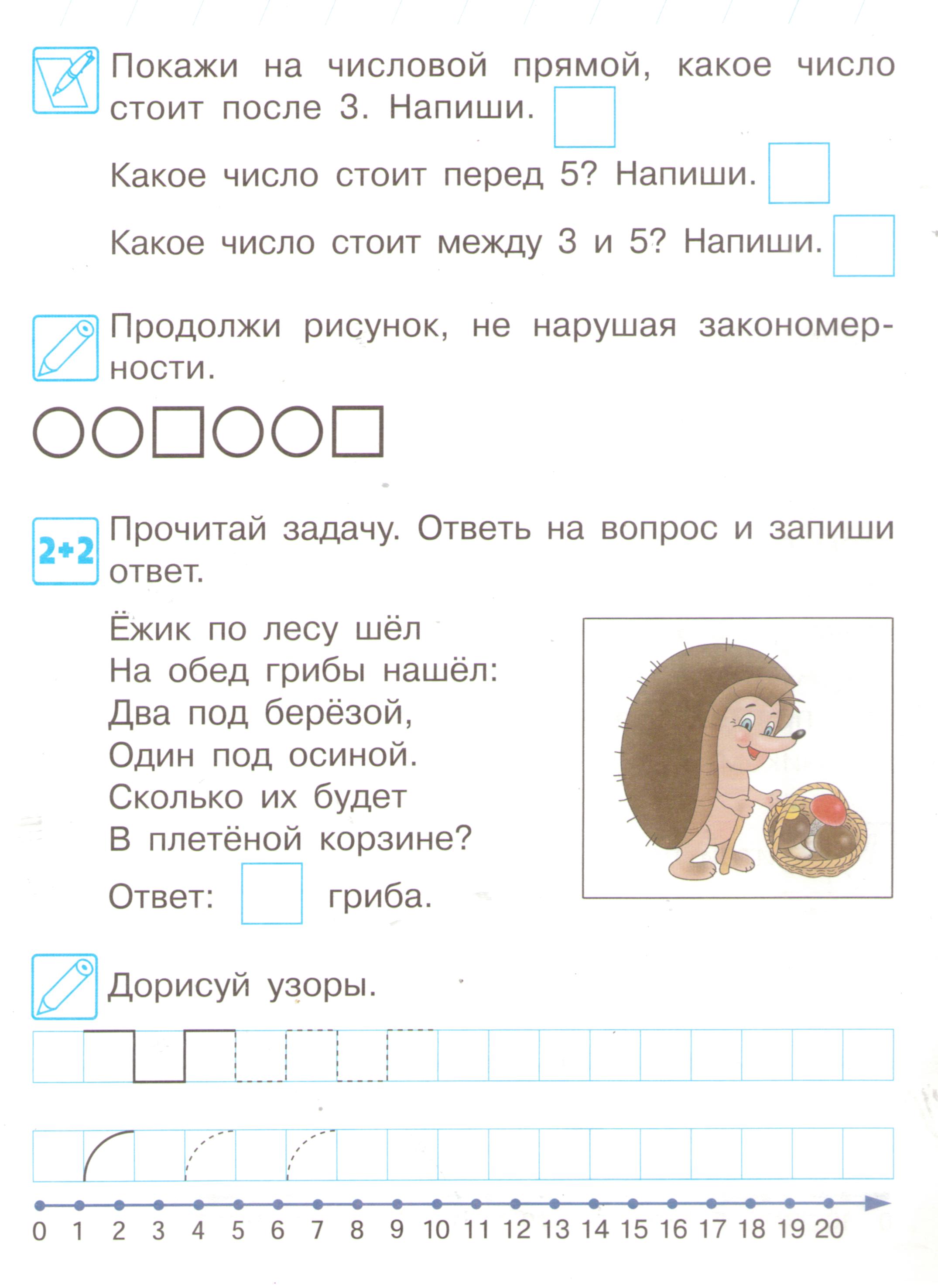 Занятие 3 (01.10)Знакомство с задачей. Задачи  на сложение. 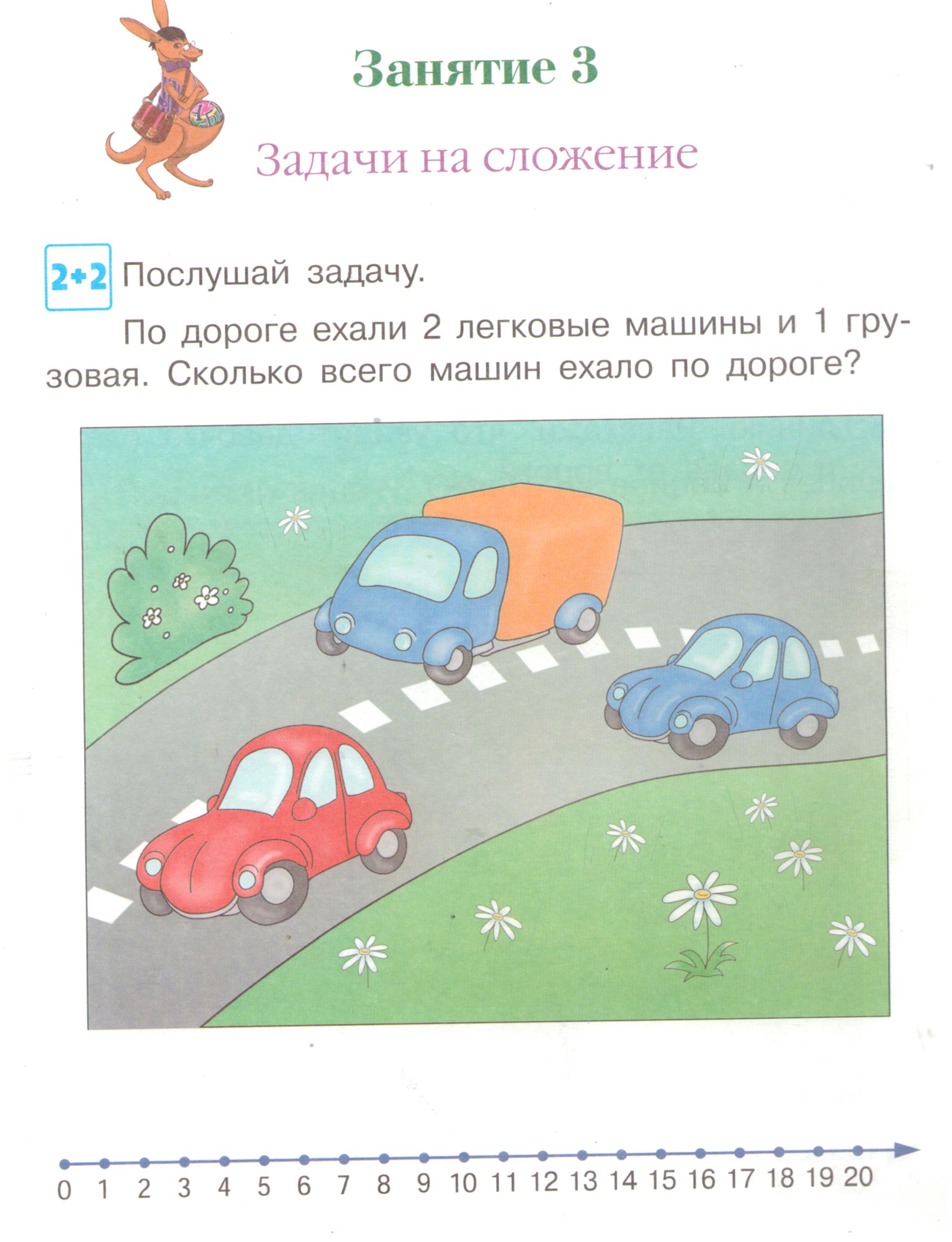 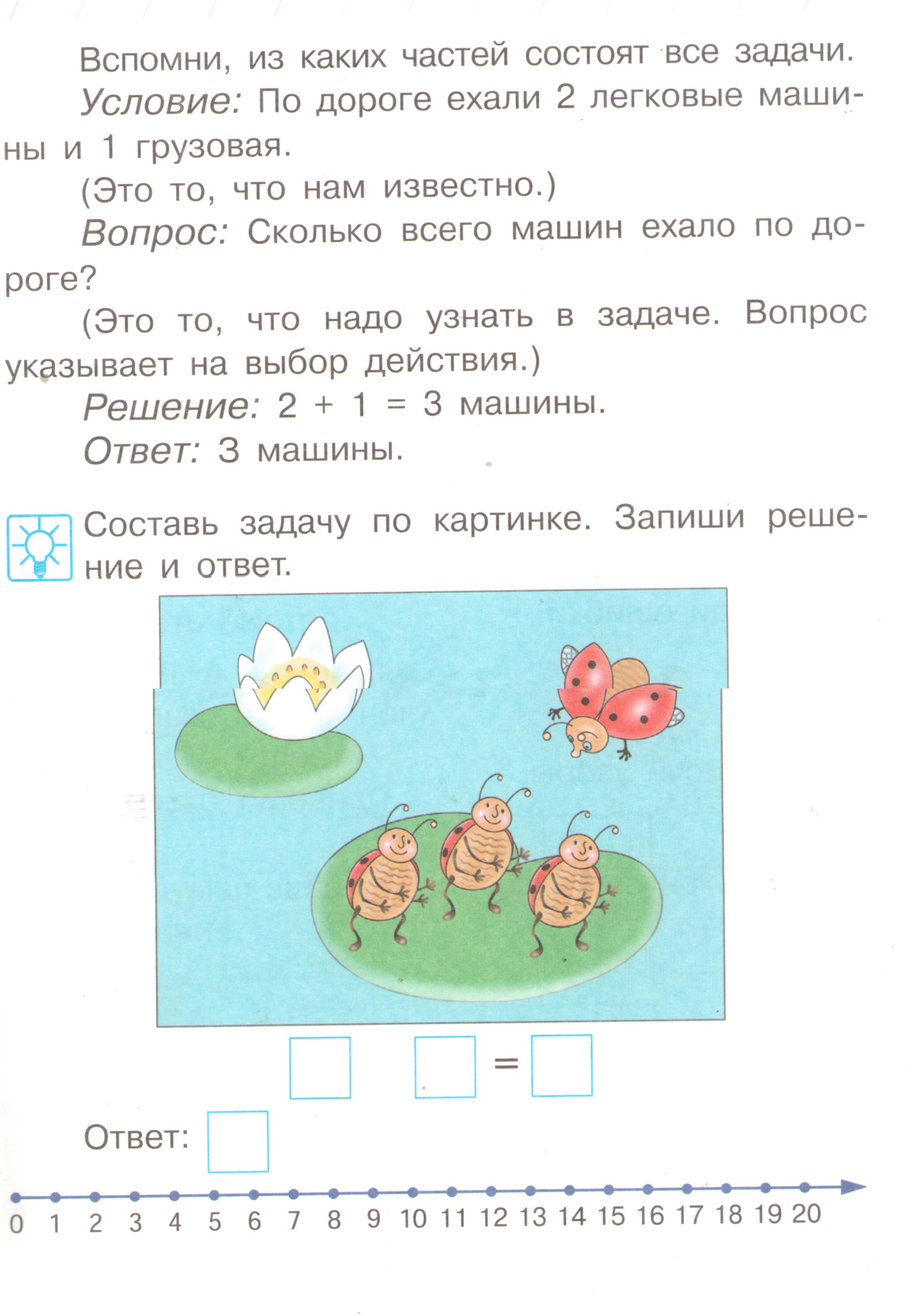 Занятие 4 (08.10)Знакомство со знаками больше, меньше, равно. Конструирование из палочек.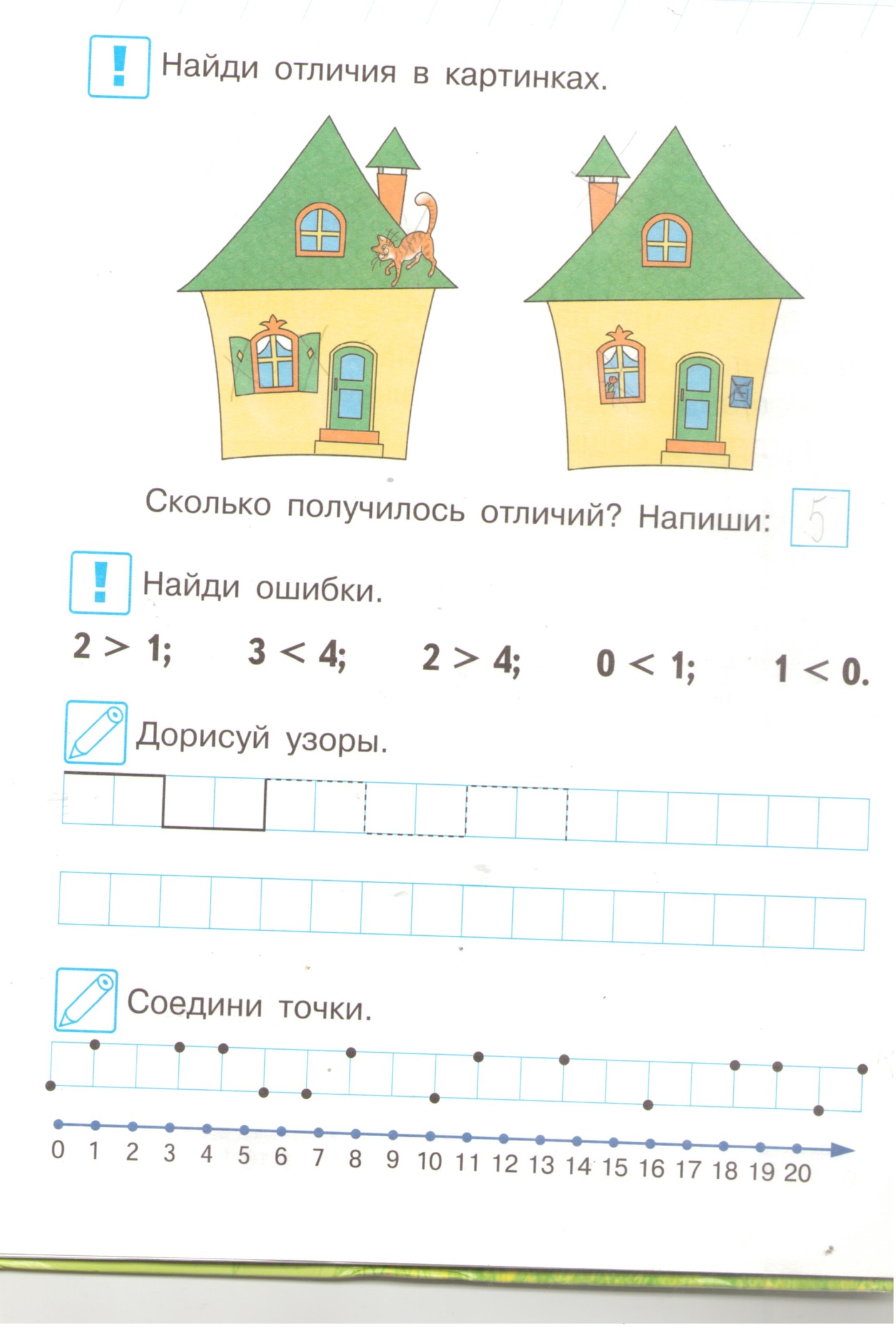 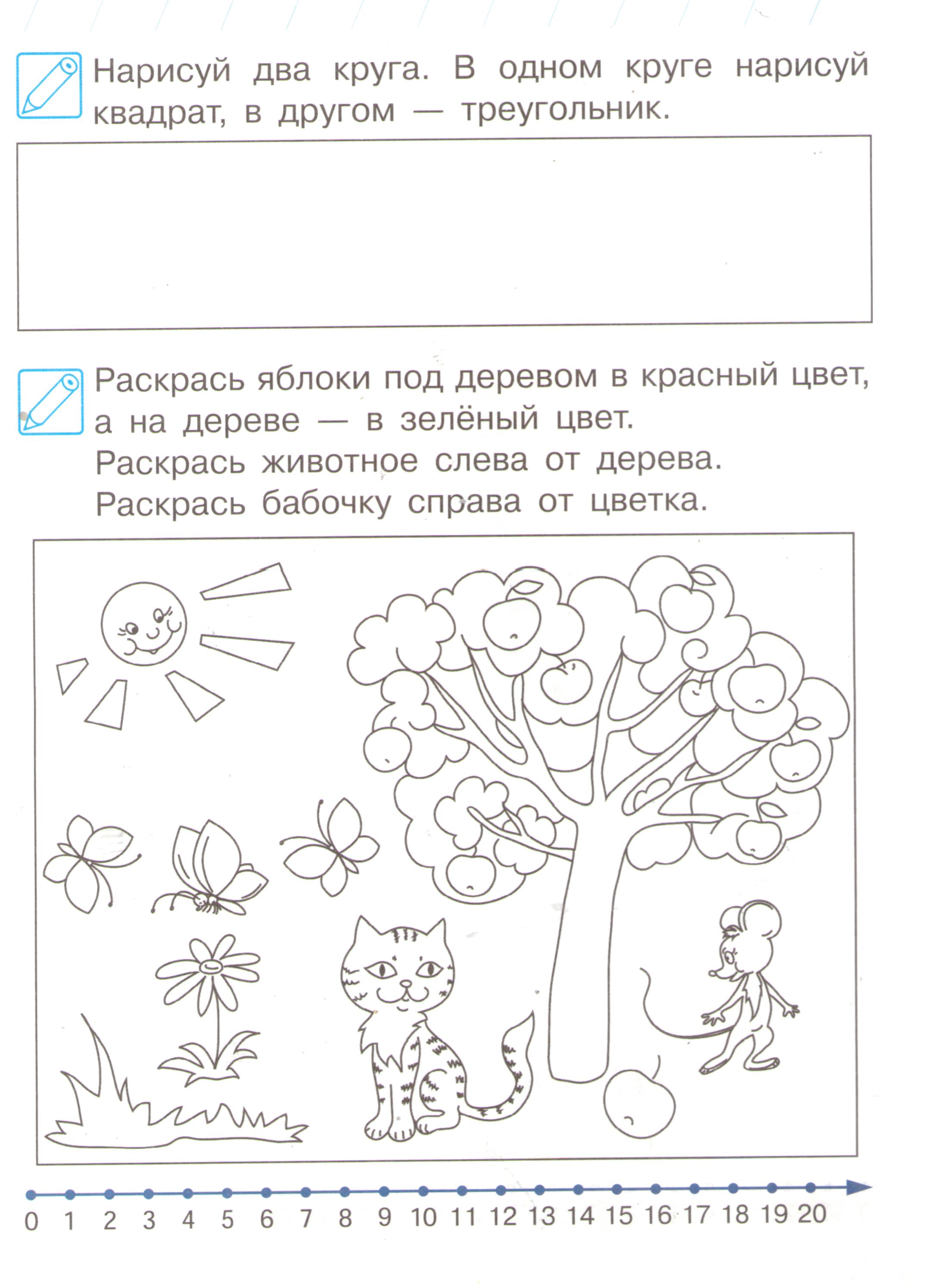 Занятие 5 (15.10)Повторение.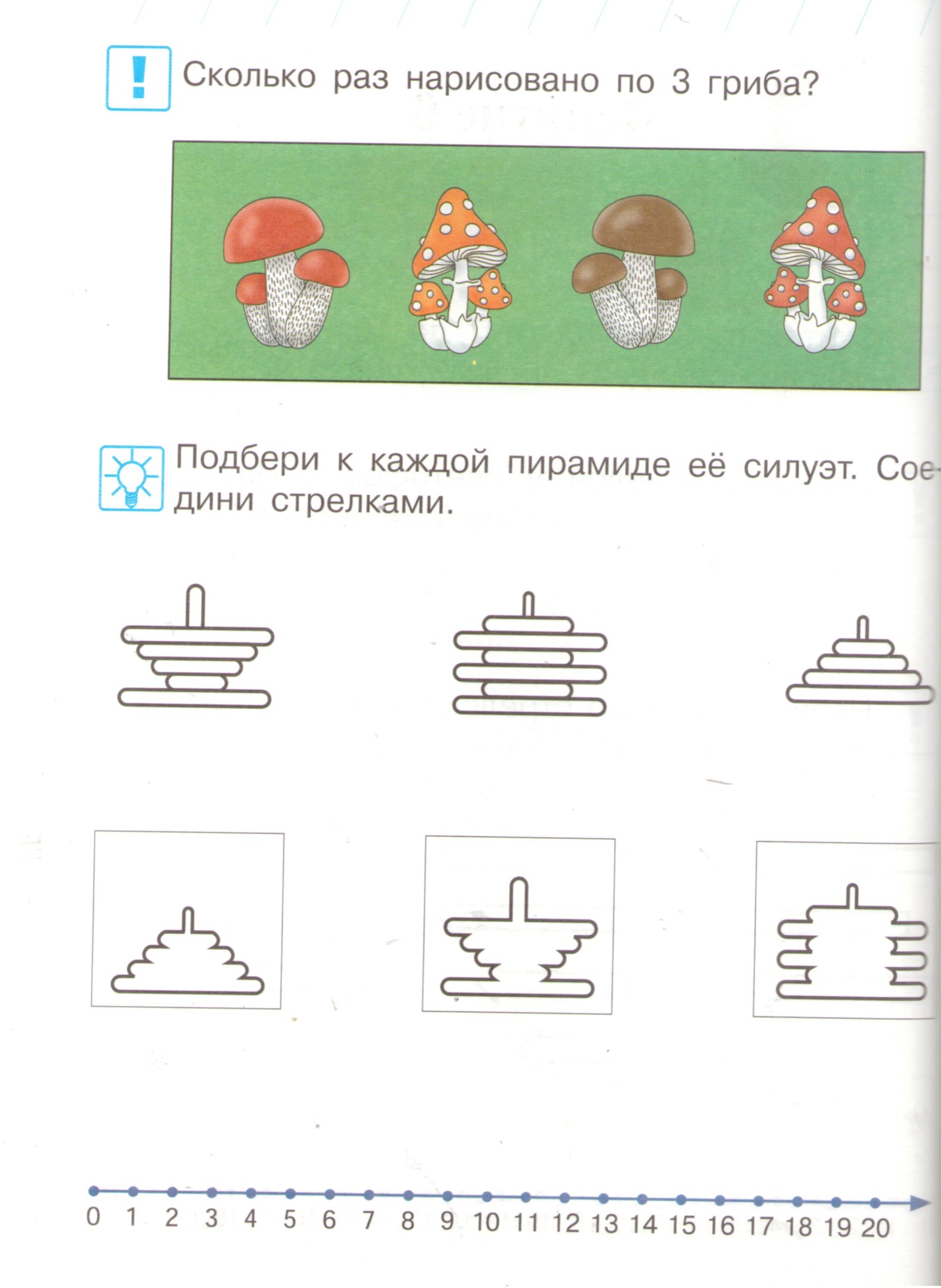 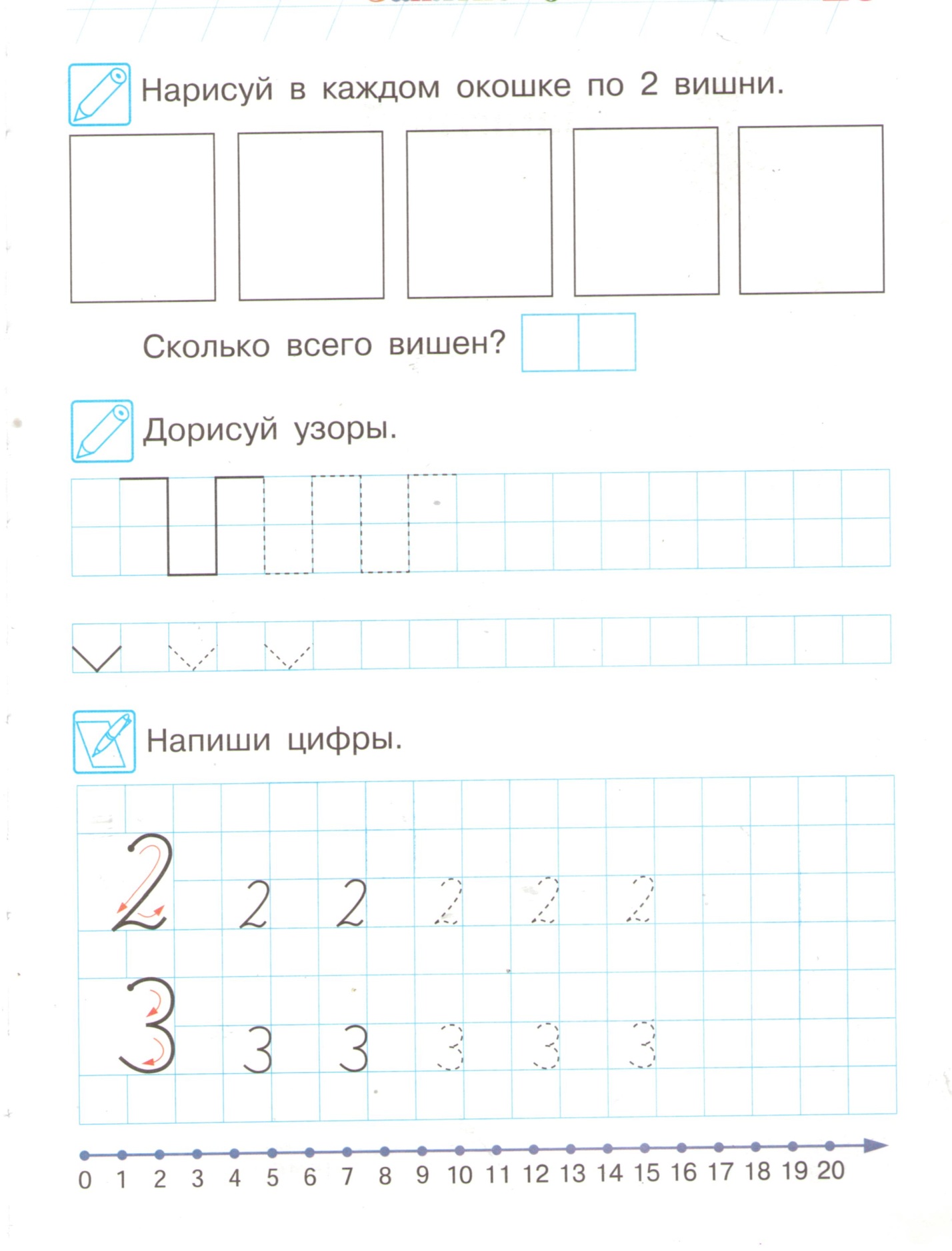 Занятие 6 (22.10)Сложение и вычитание. Примеры вида +1, -1. Нахождение и сравнение чисел соседей (предшествующее, последующее число).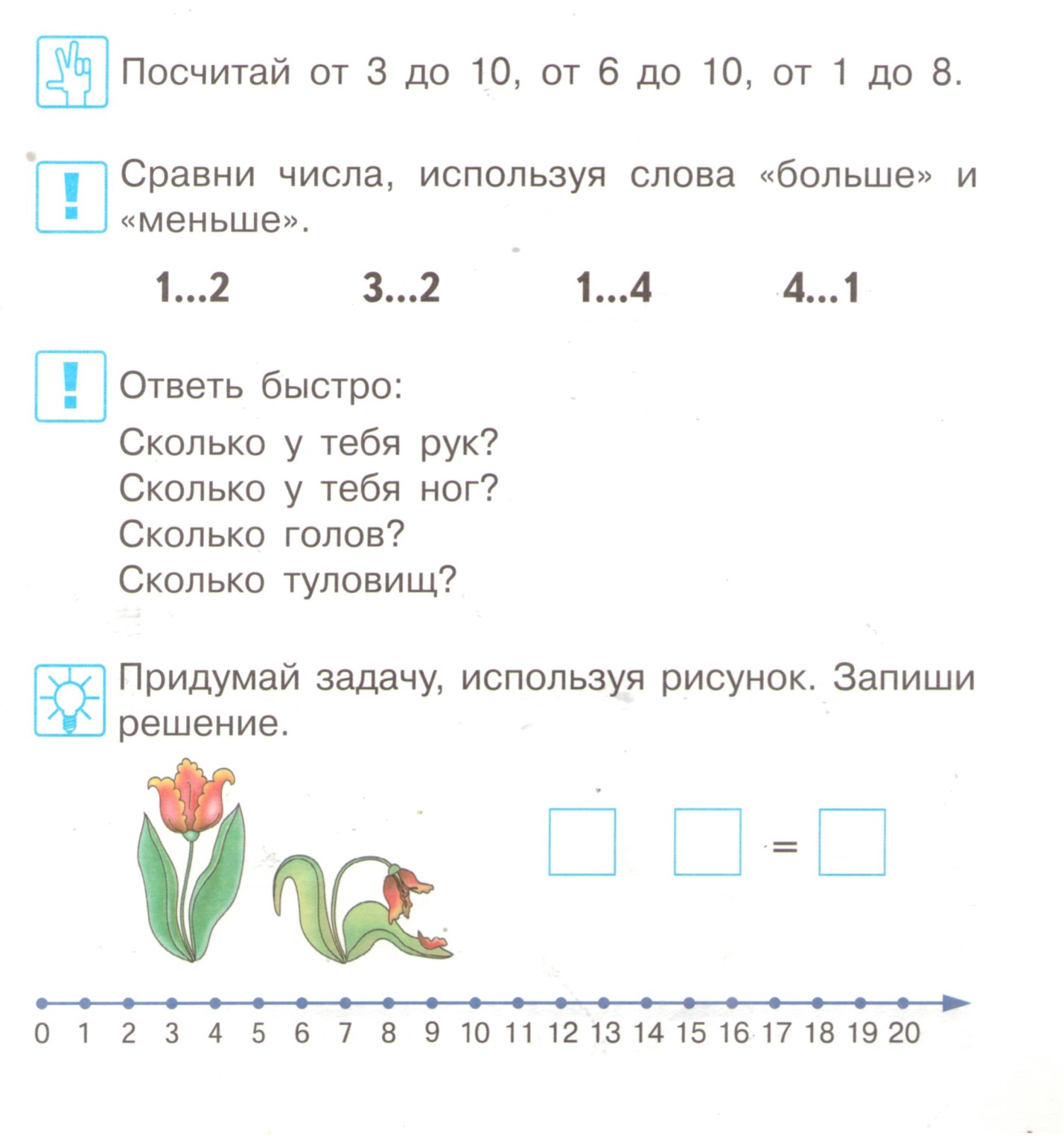 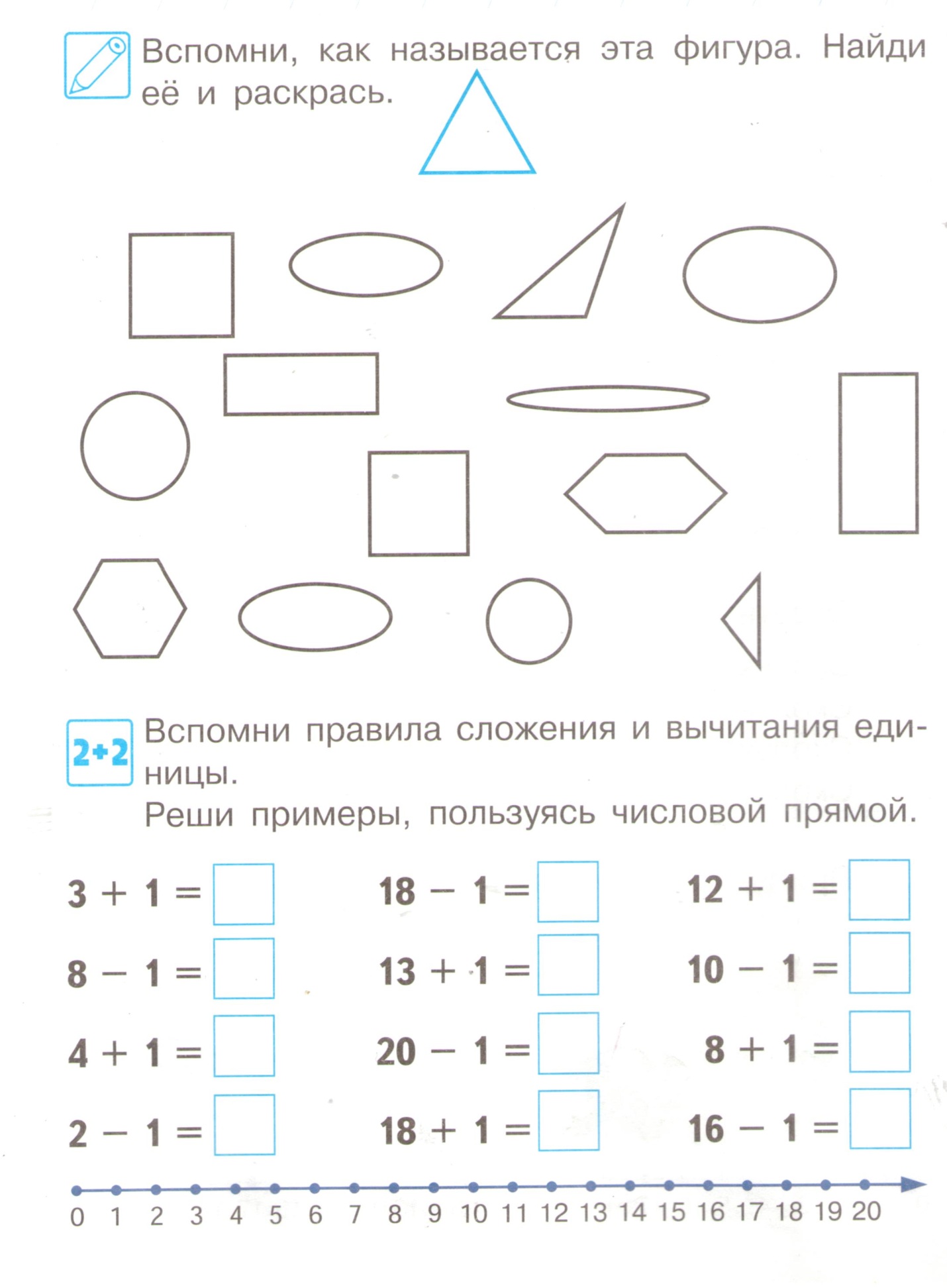 Занятие 7 (29.10)Решение задач на вычитание. Сравнение предметов по размерам.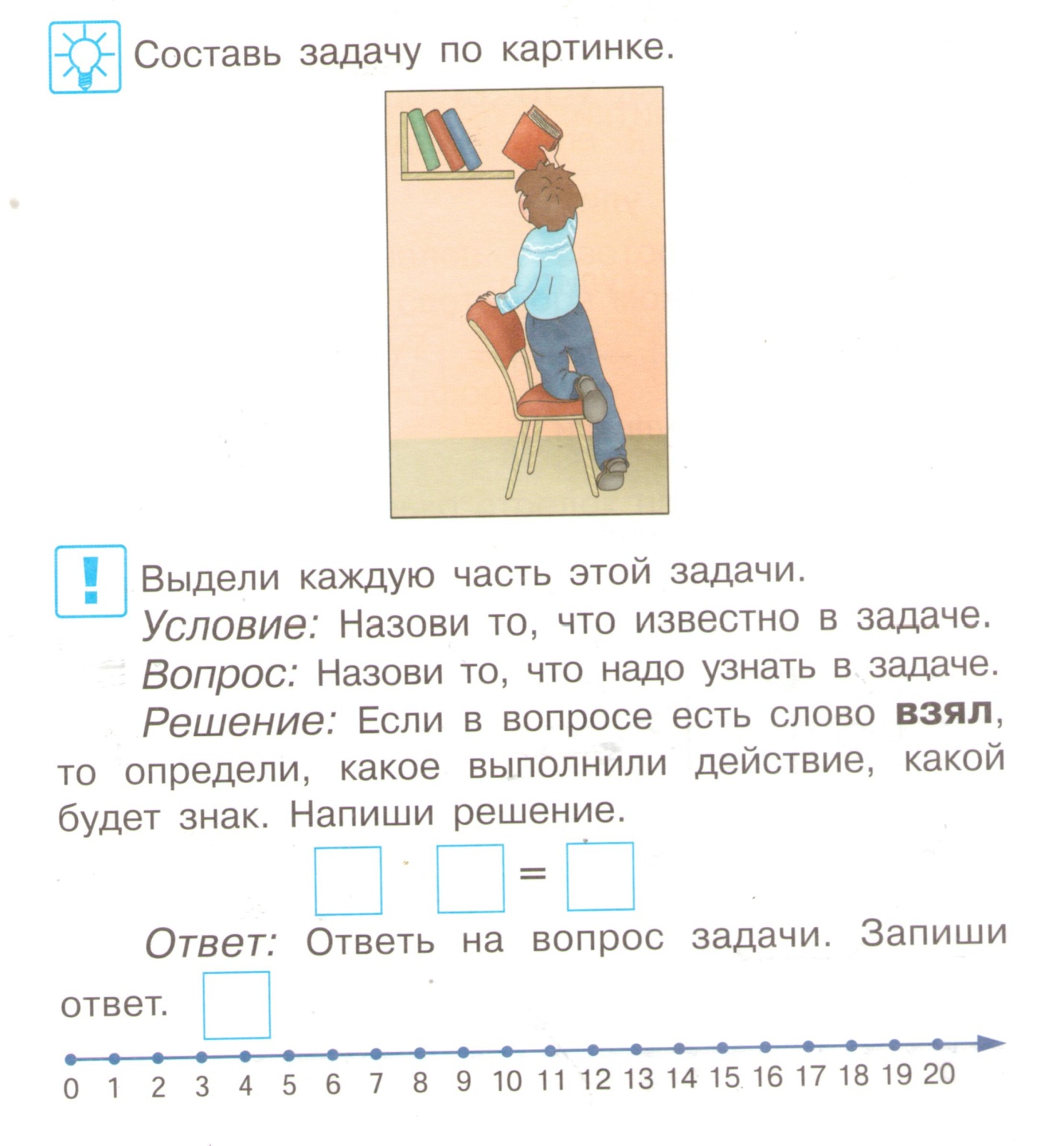 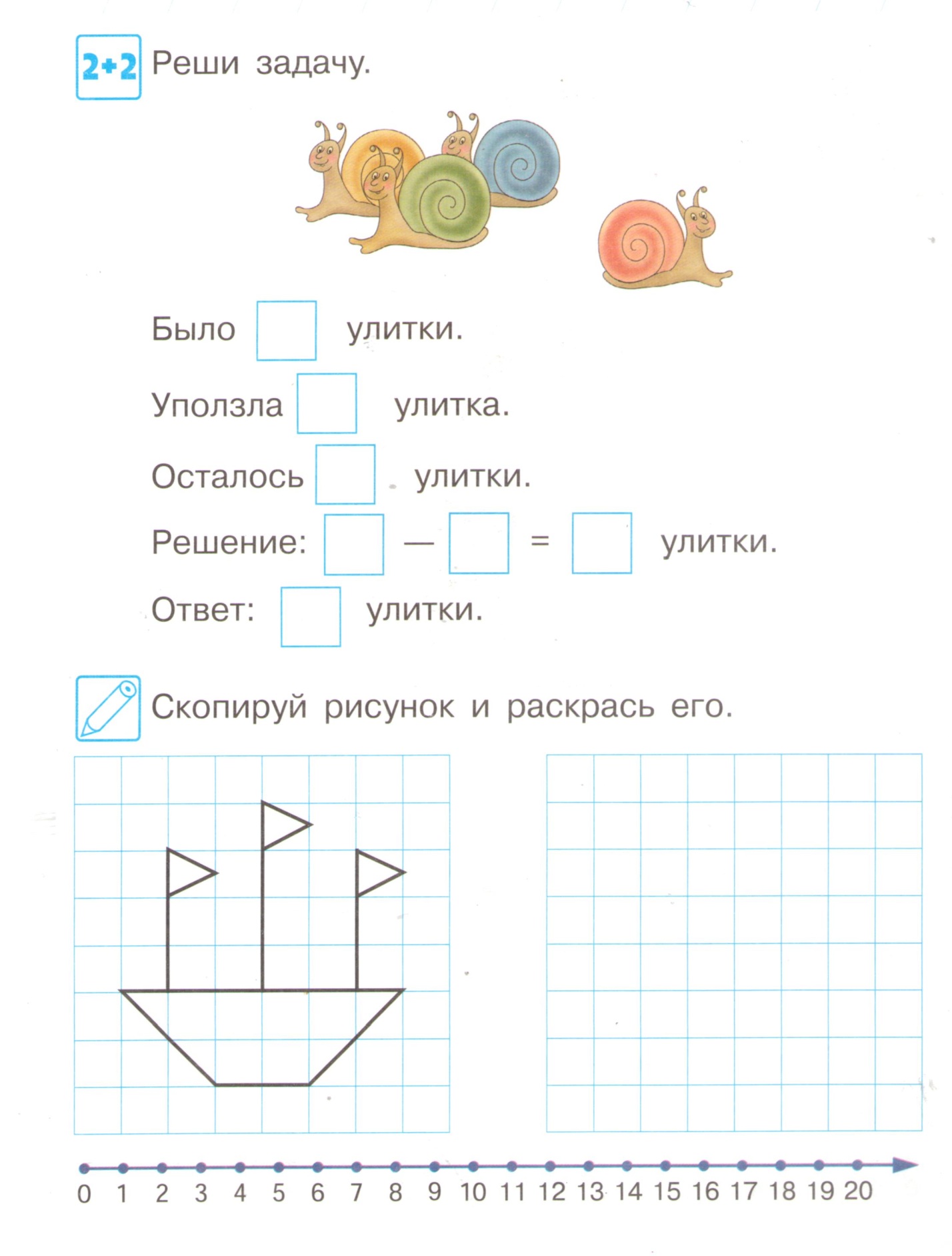 Занятие 8 (05.11)Счёт предметов. Сравнение предметов по длине и высоте.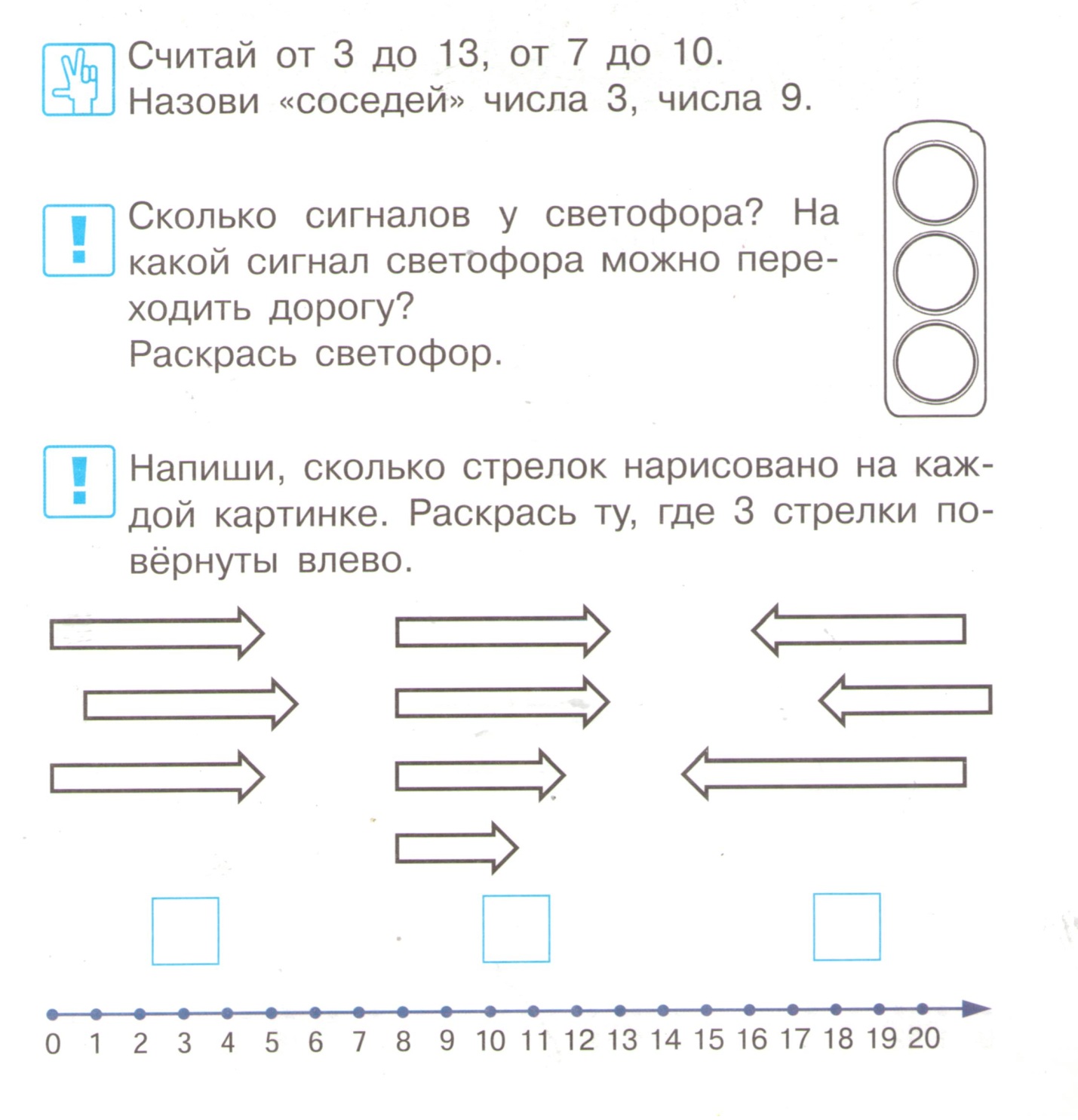 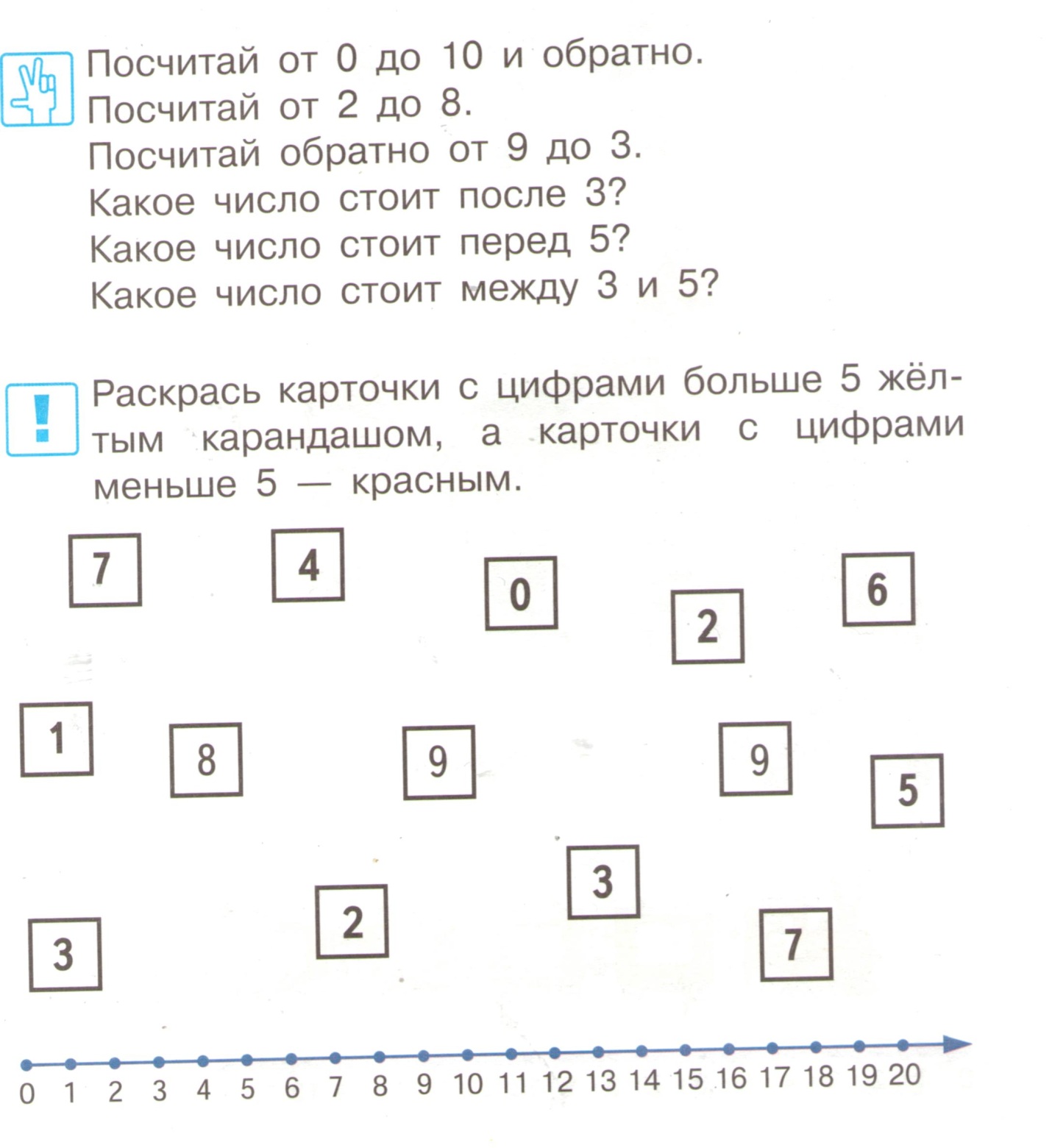 Занятие 9 (12.11)Состав числа 3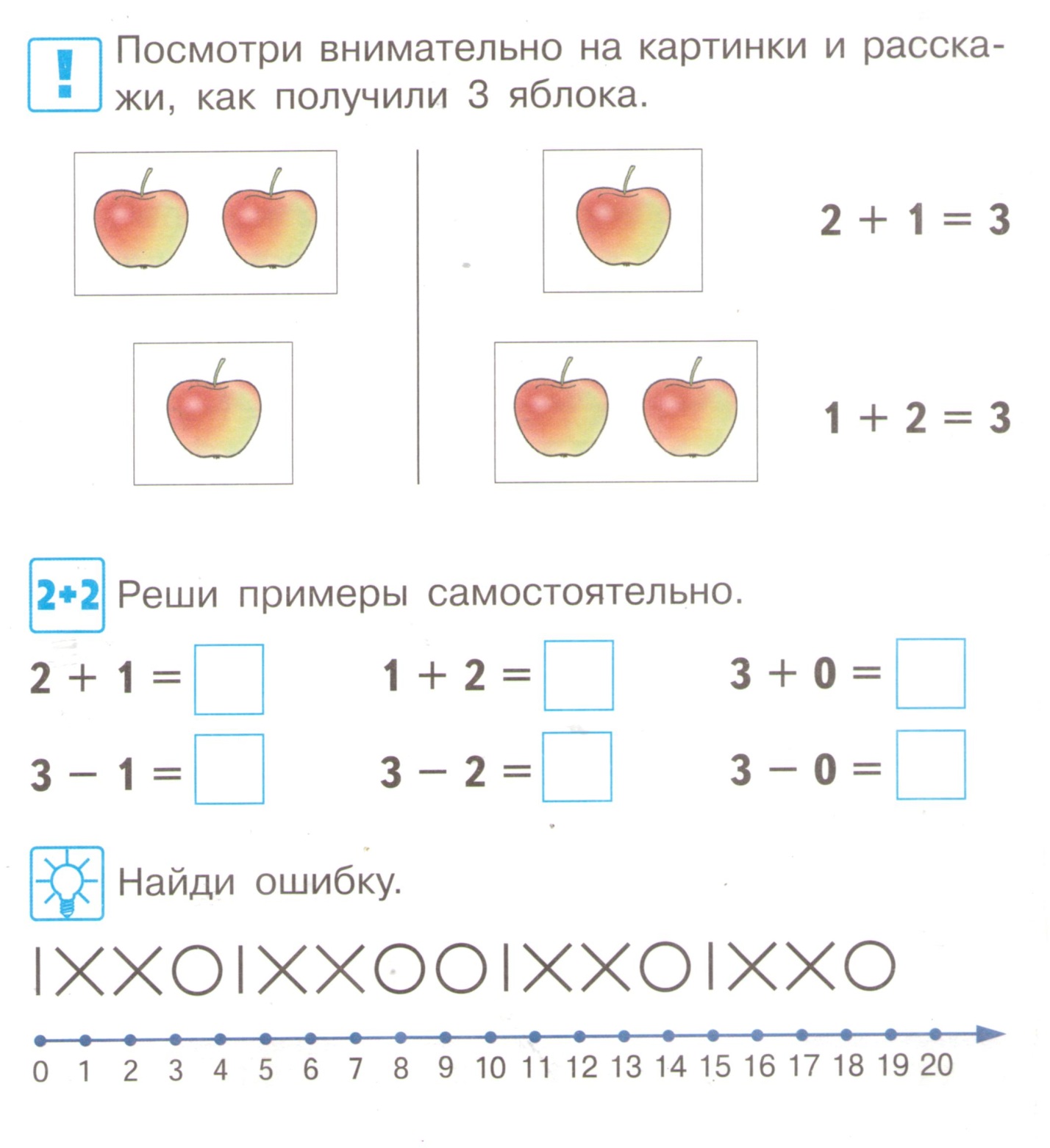 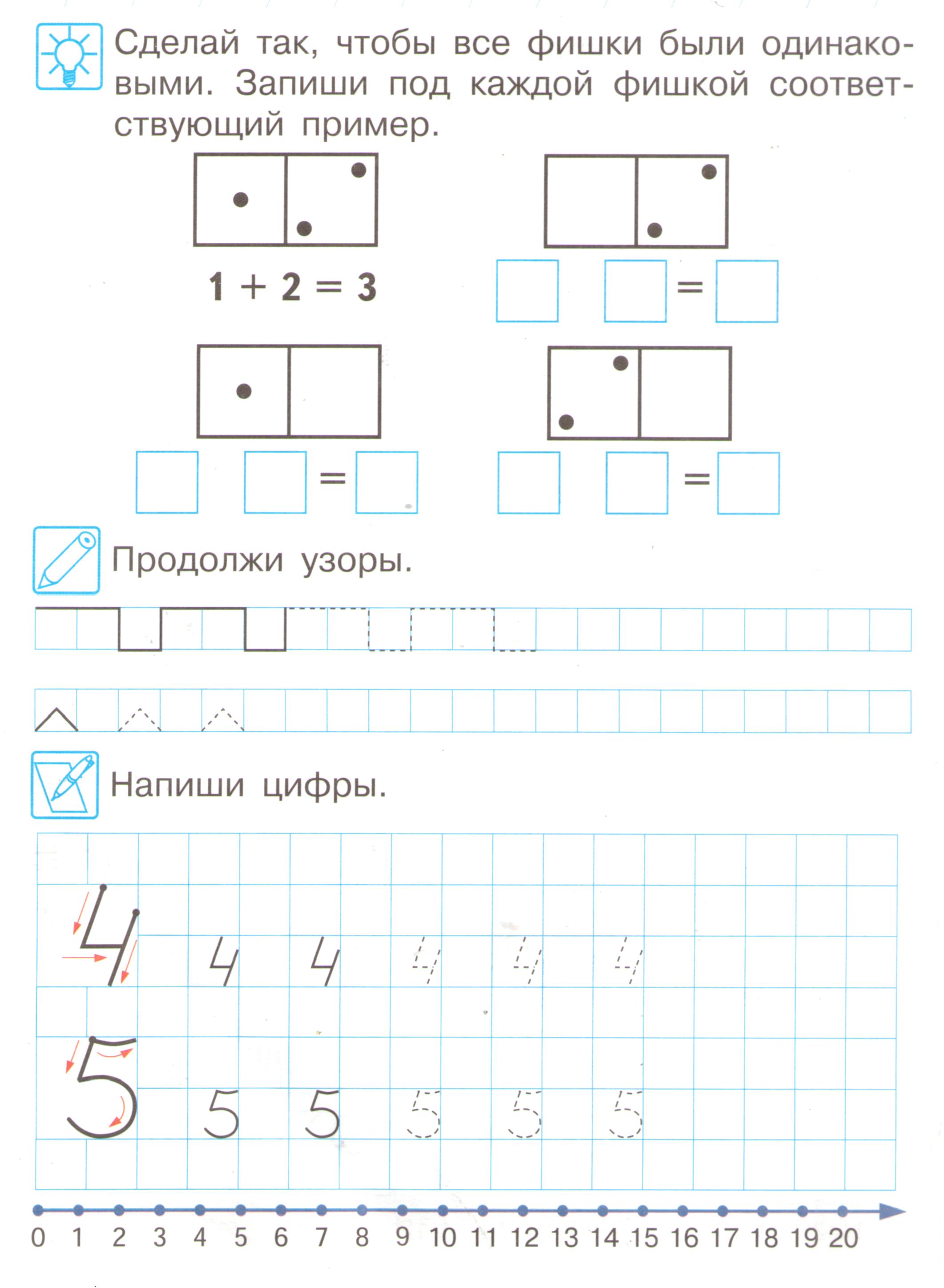 Занятие 10 (19.11)Счёт в пределах 10. Сравнение групп предметов. Направления: слева направо, справа налево, сверху вниз, снизу вверх.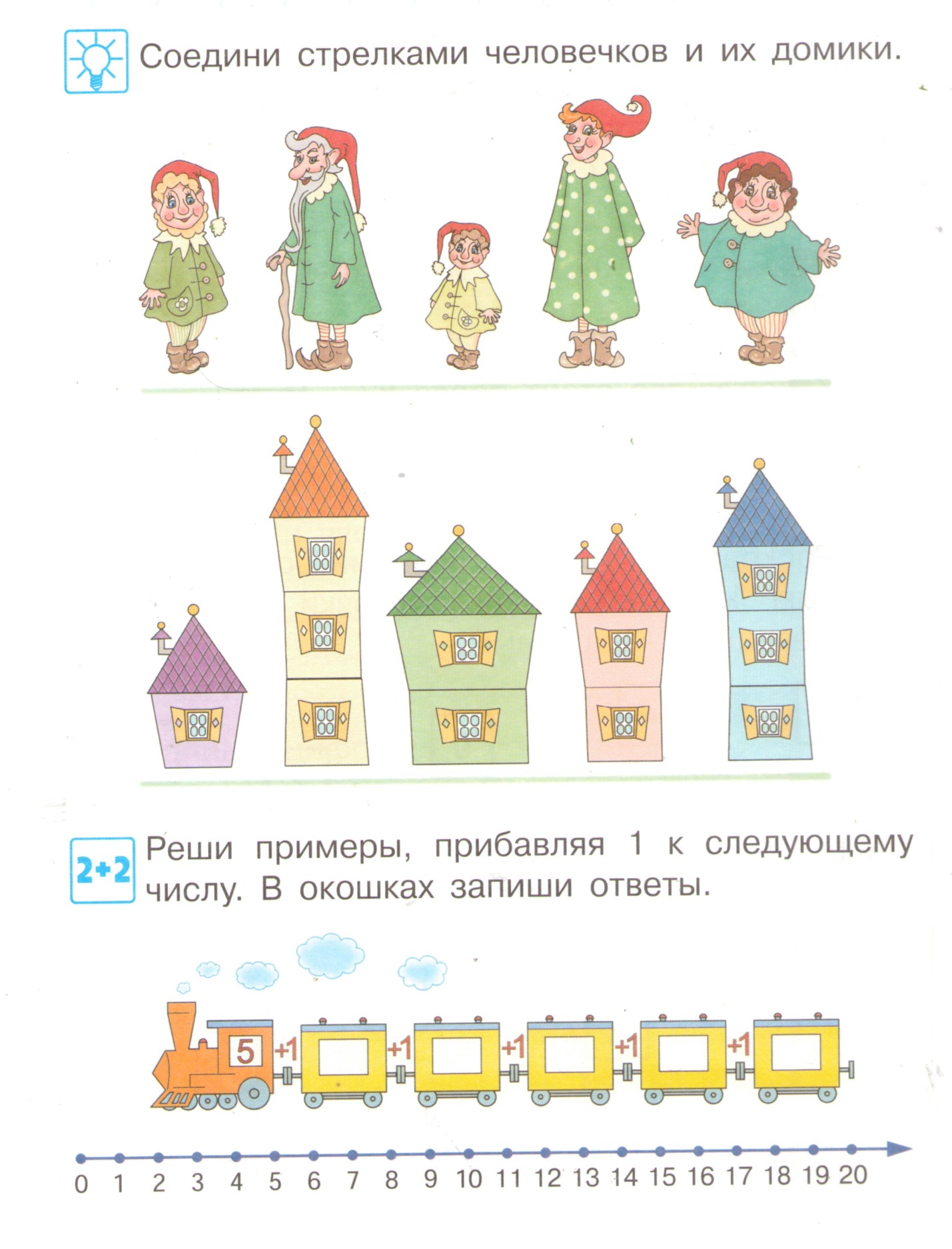 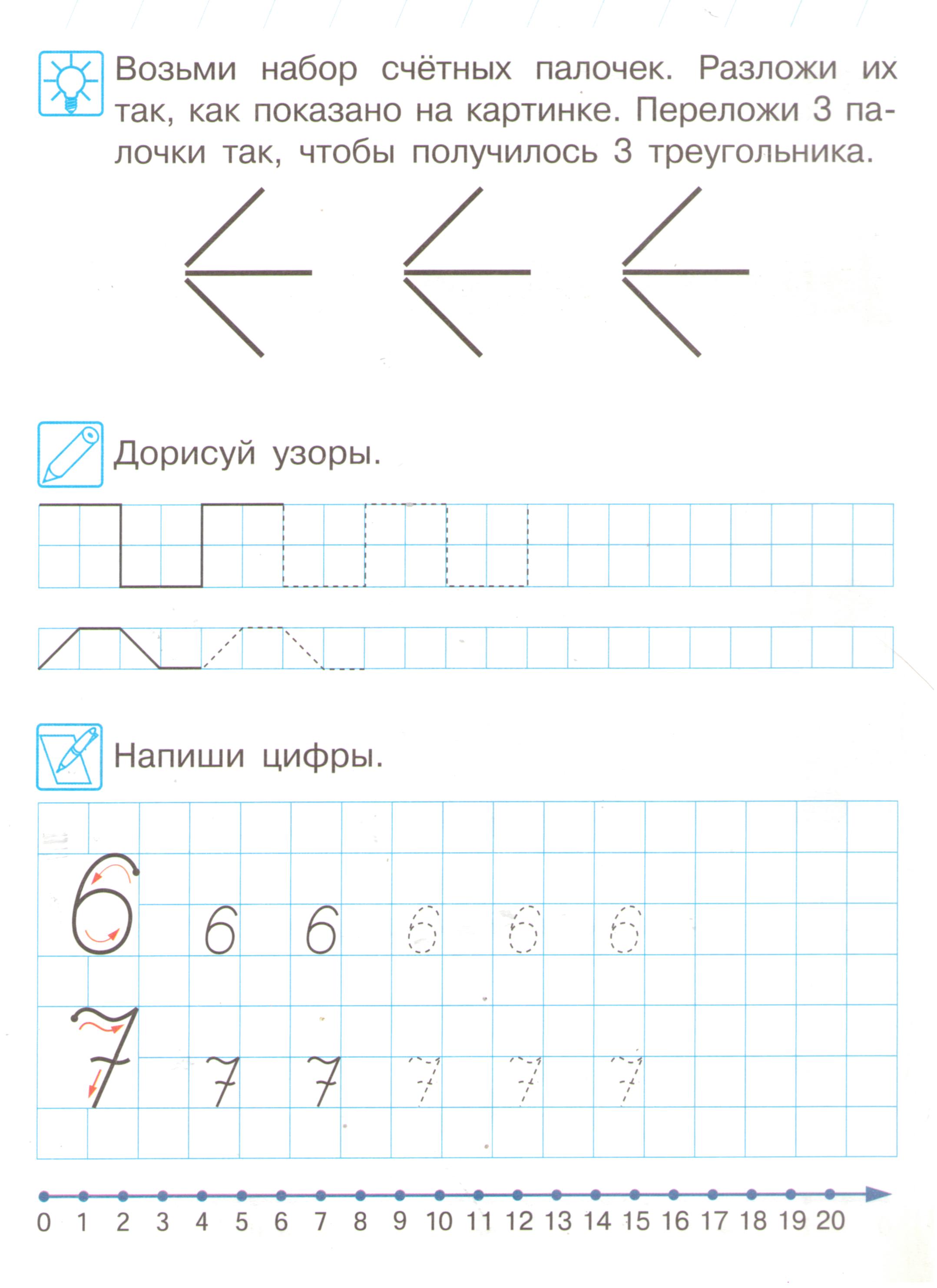 Занятие 11 (26.11)Счёт в пределах 10. Сравнение предметов по ширине и толщине.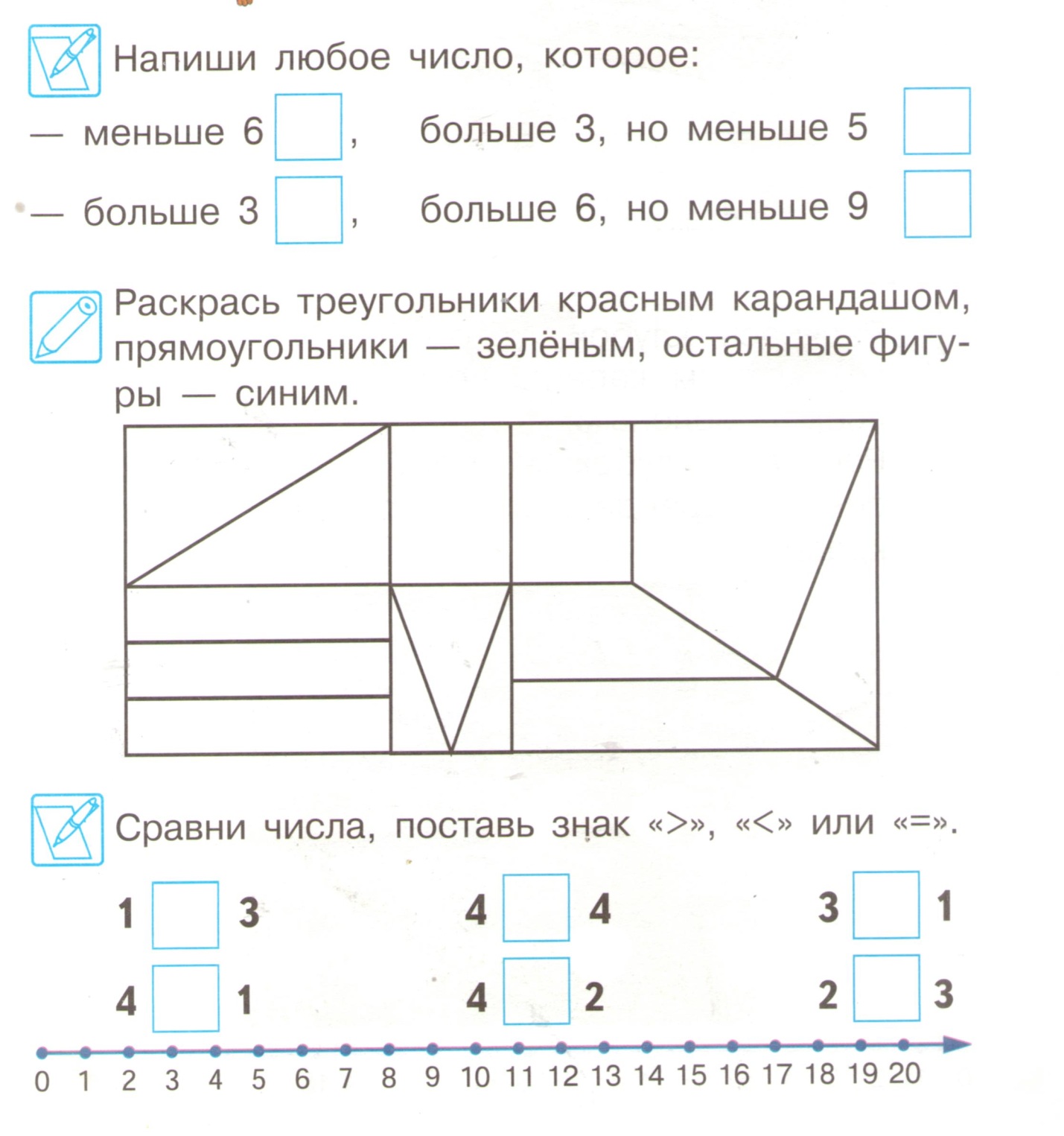 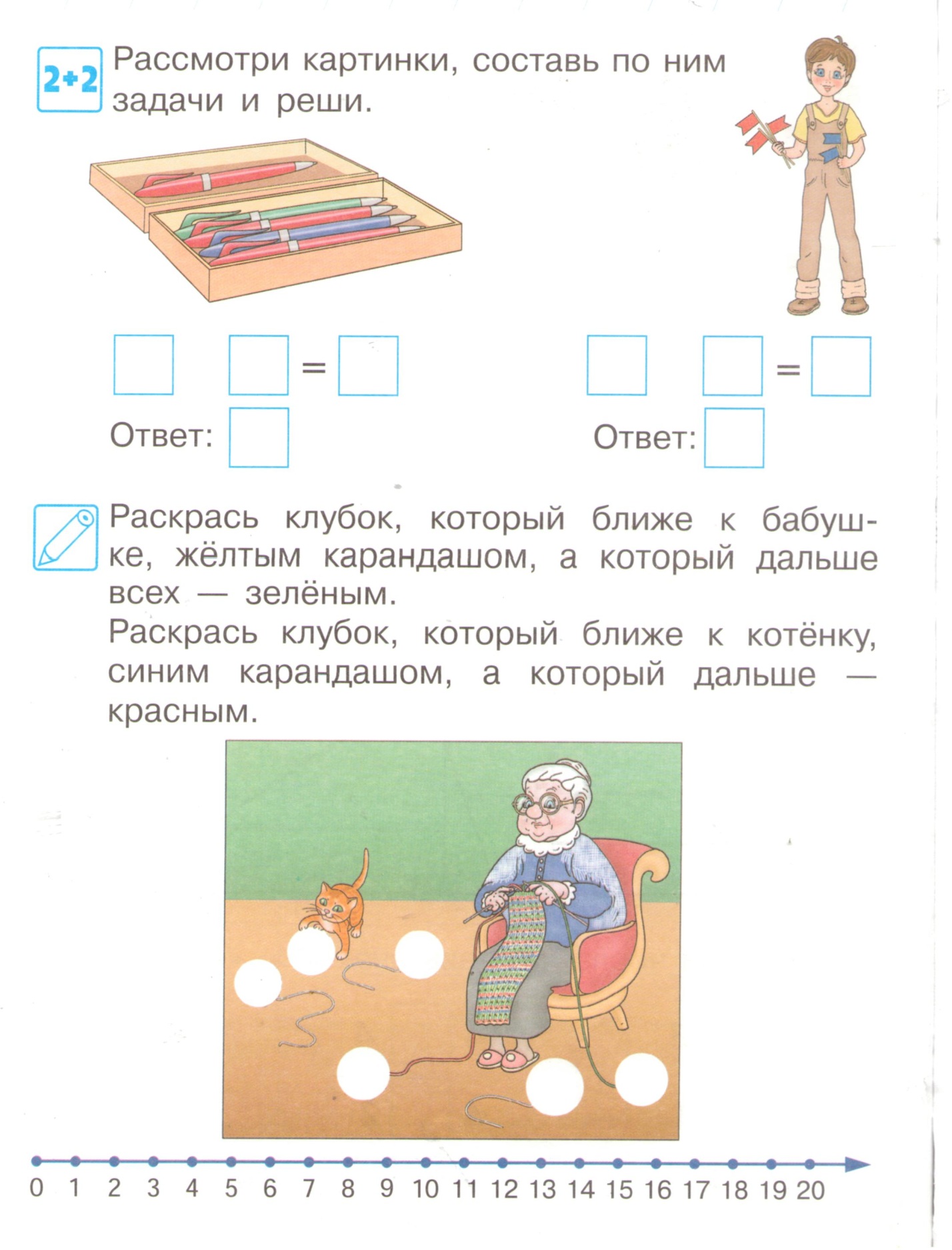 Занятие 12 (03.12)Состав числа 4. Сравнение предметов по длине, ширине, высоте, толщине.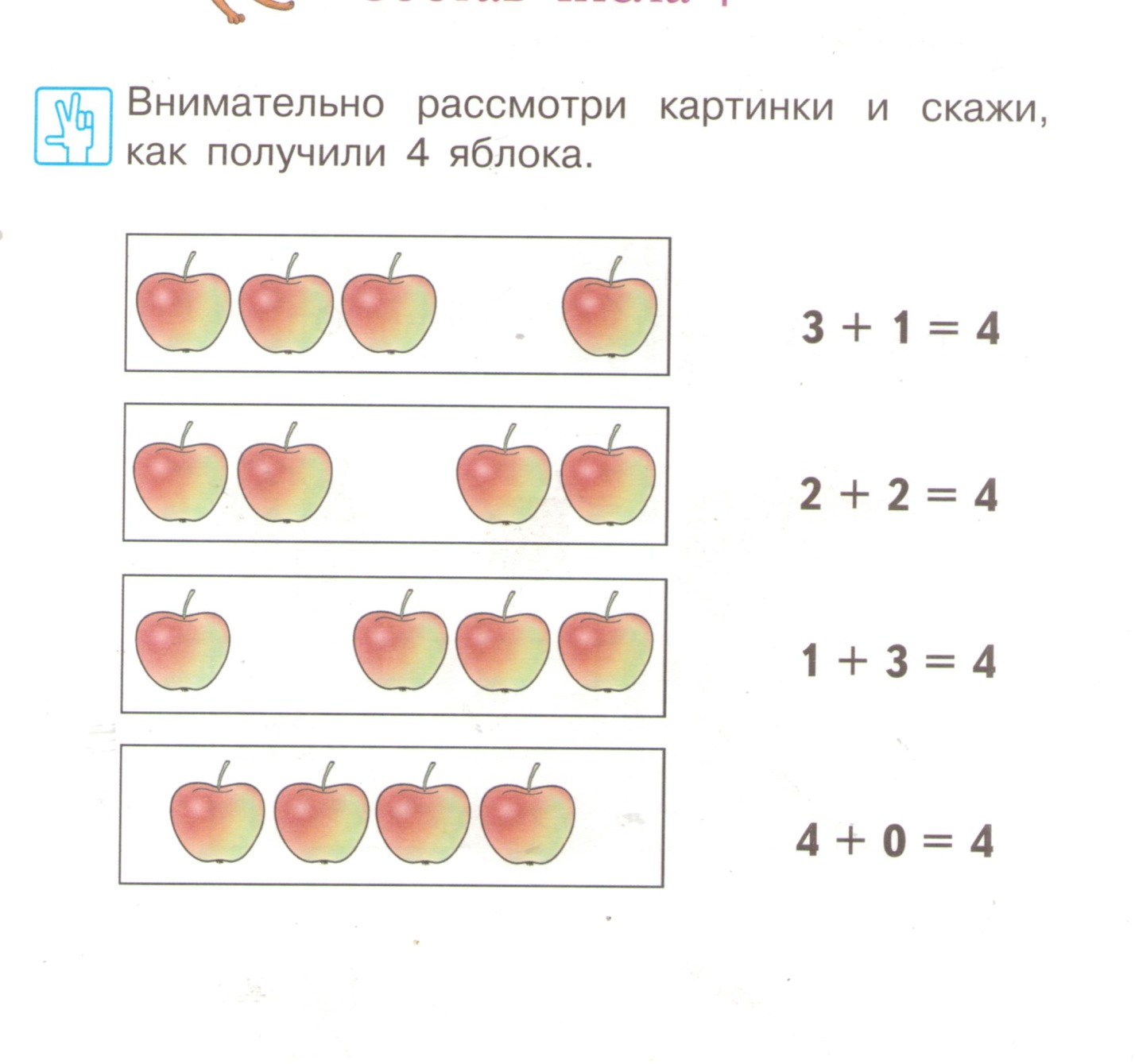 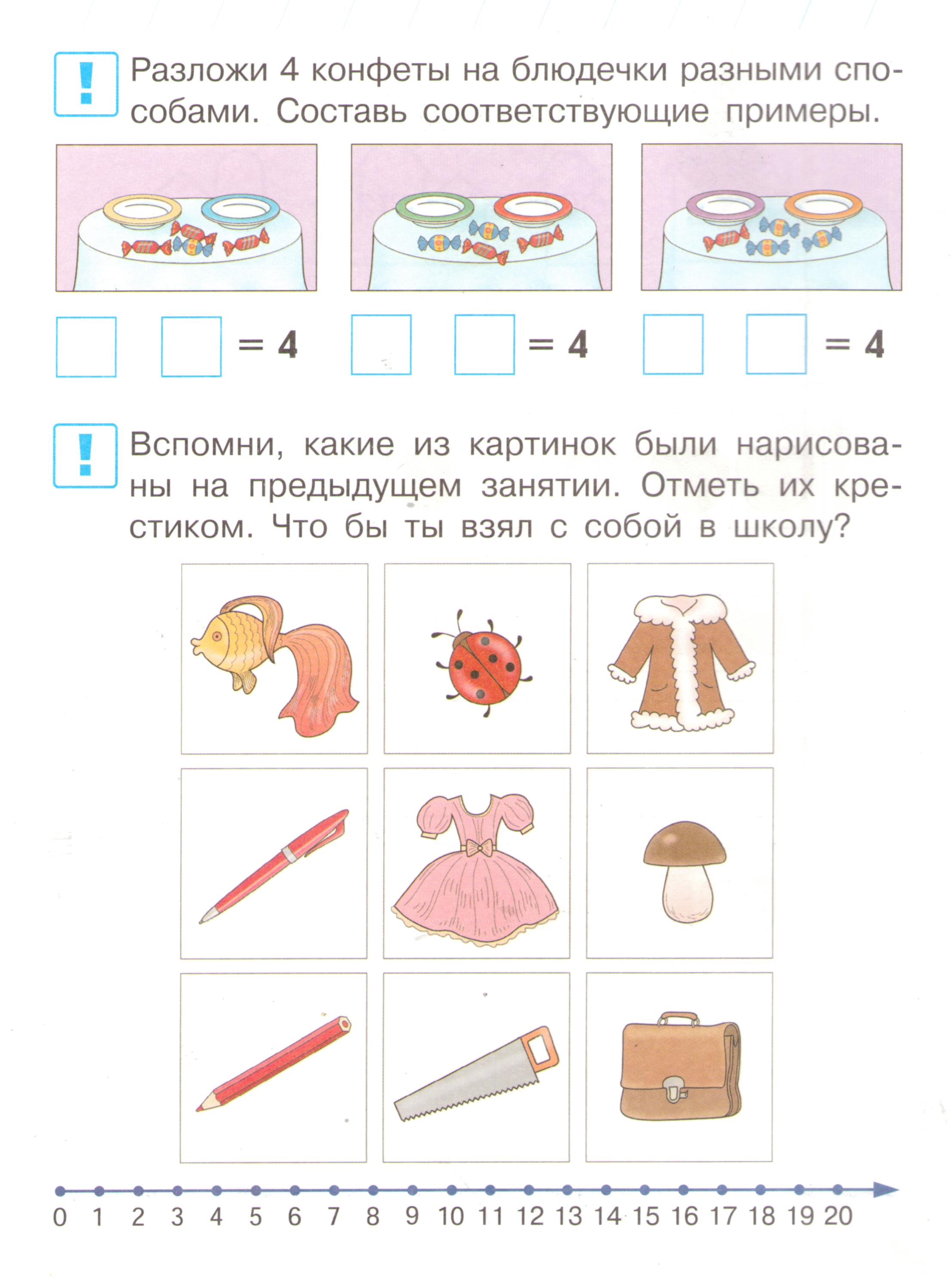 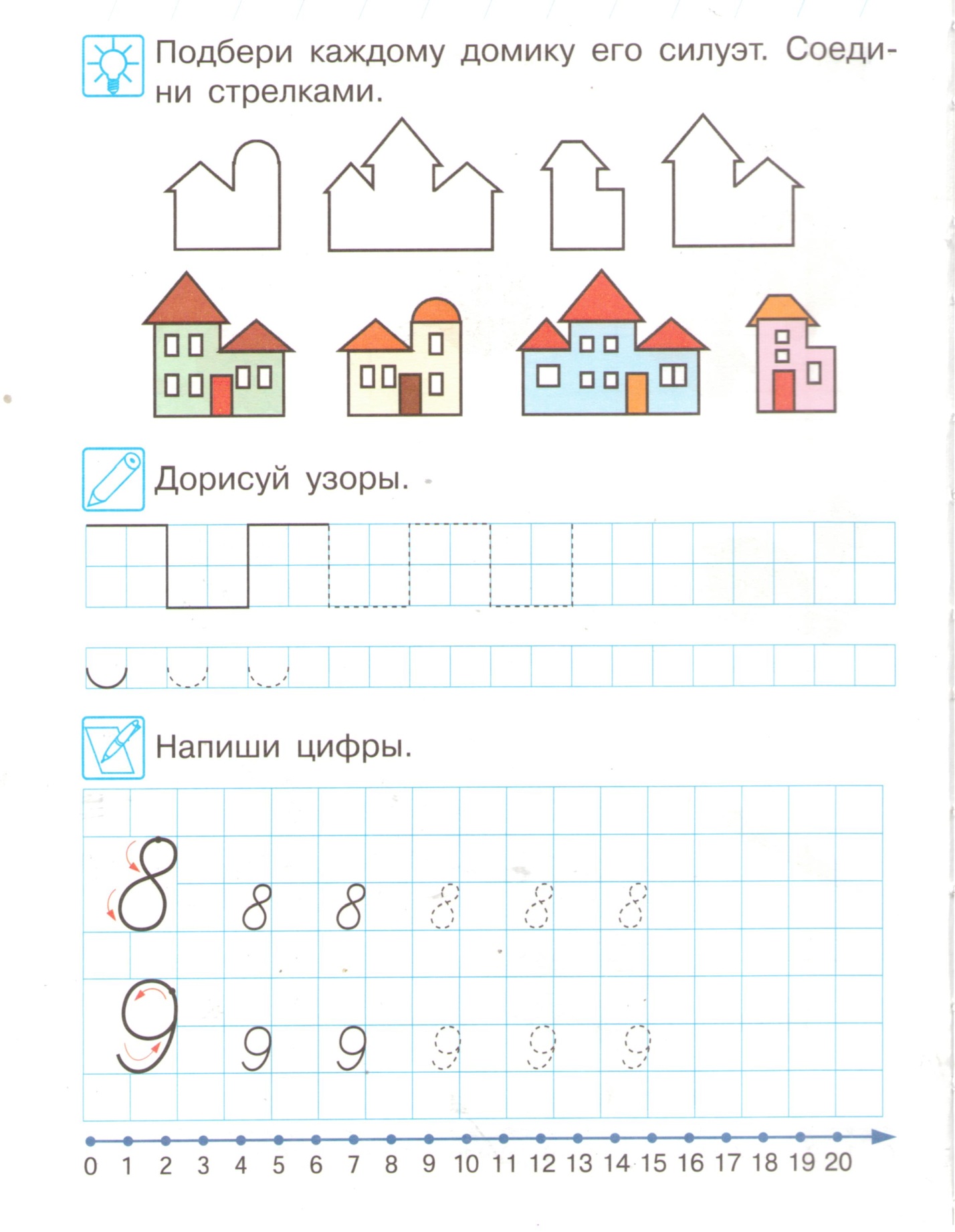 Занятие 13 (10.12)Состав числа 5.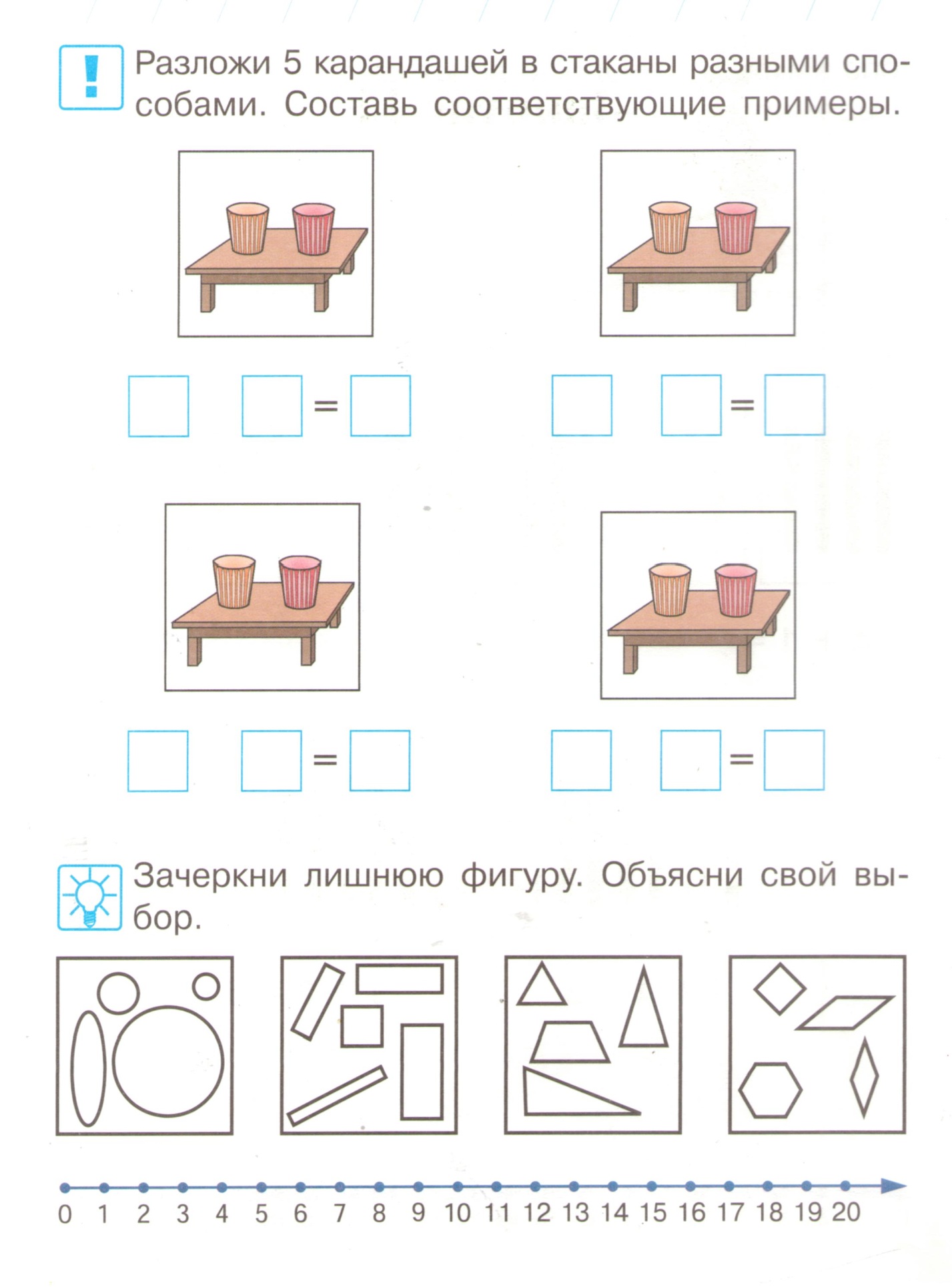 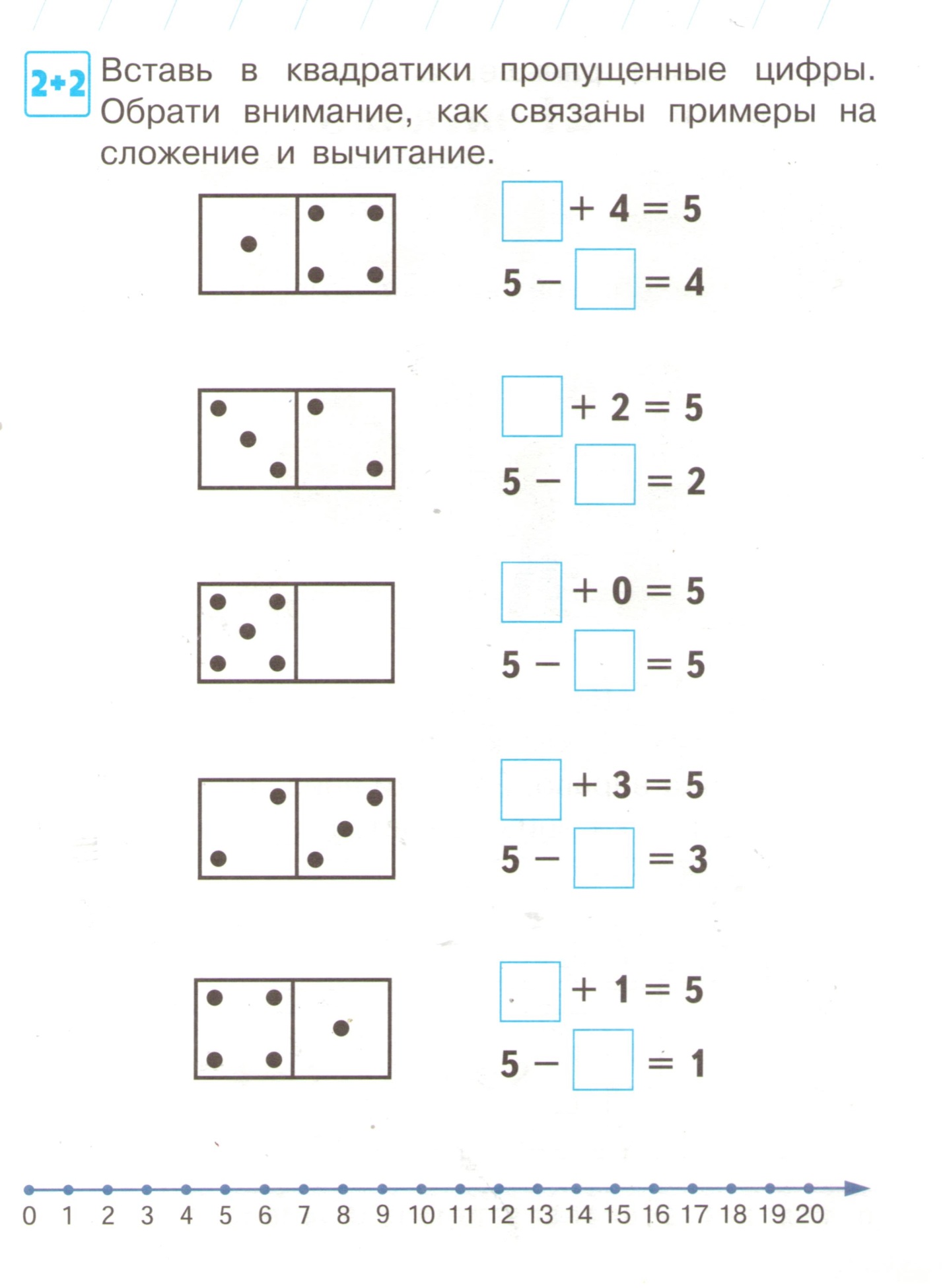 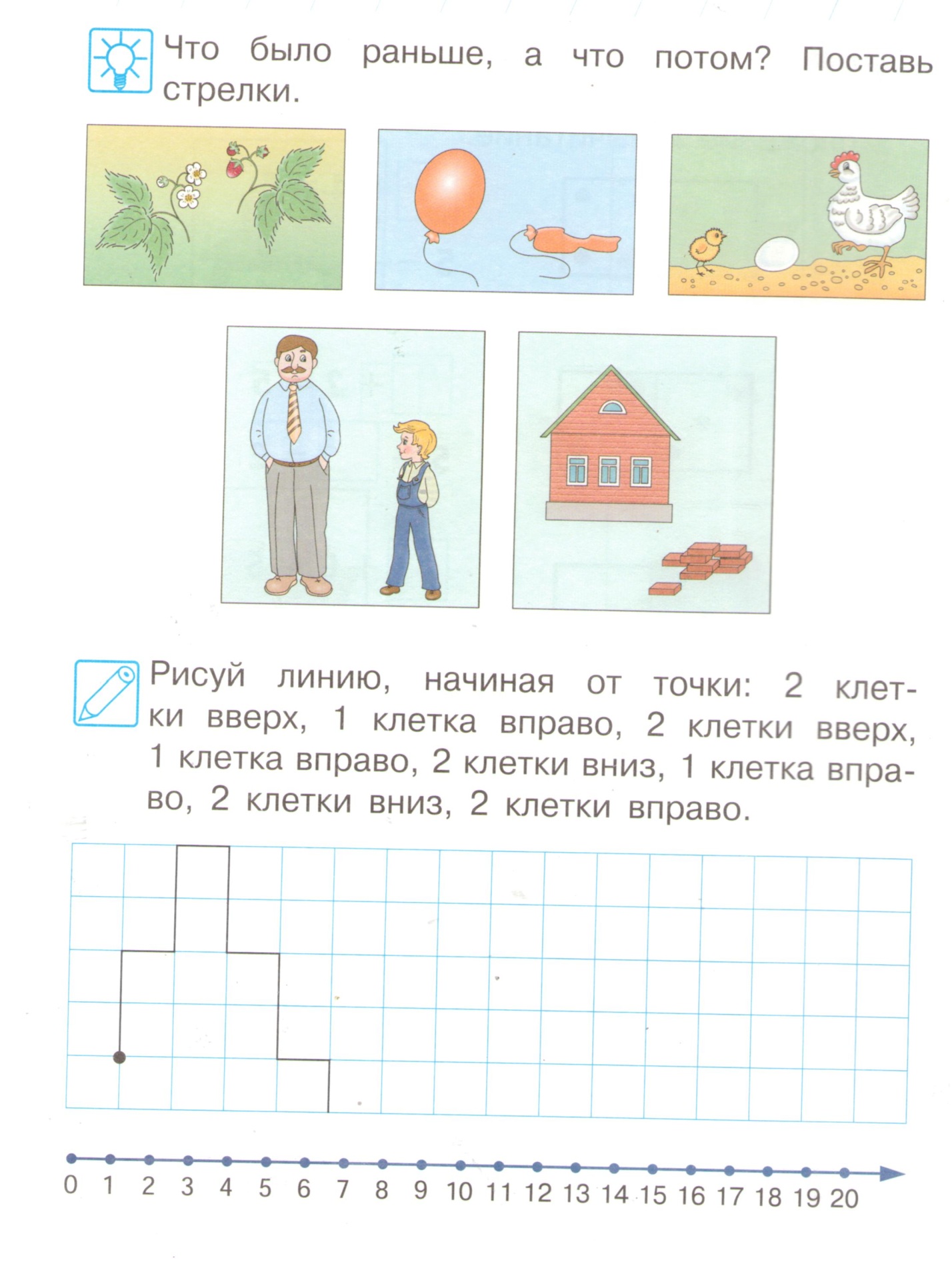 Занятие 14 (17.12)Повторение.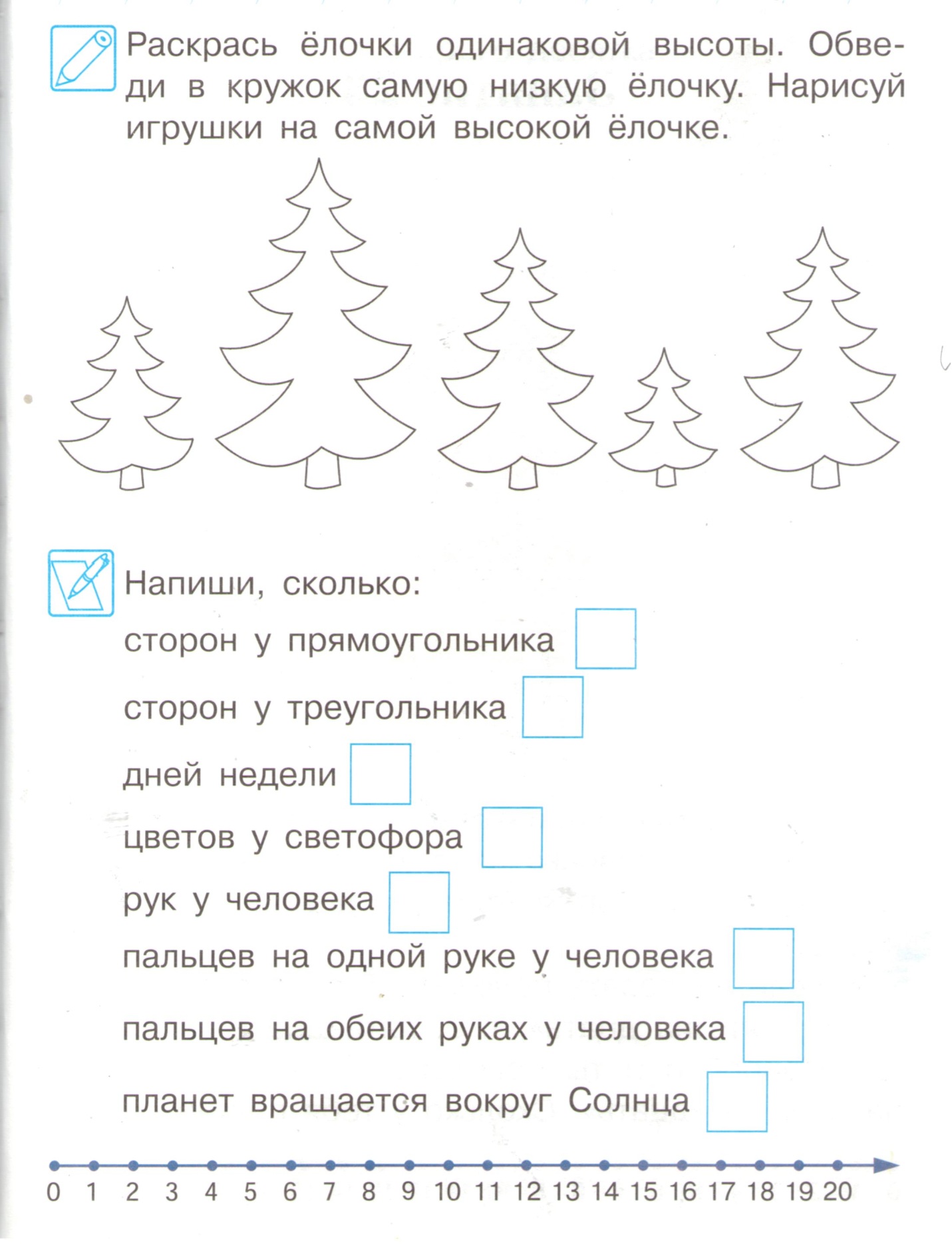 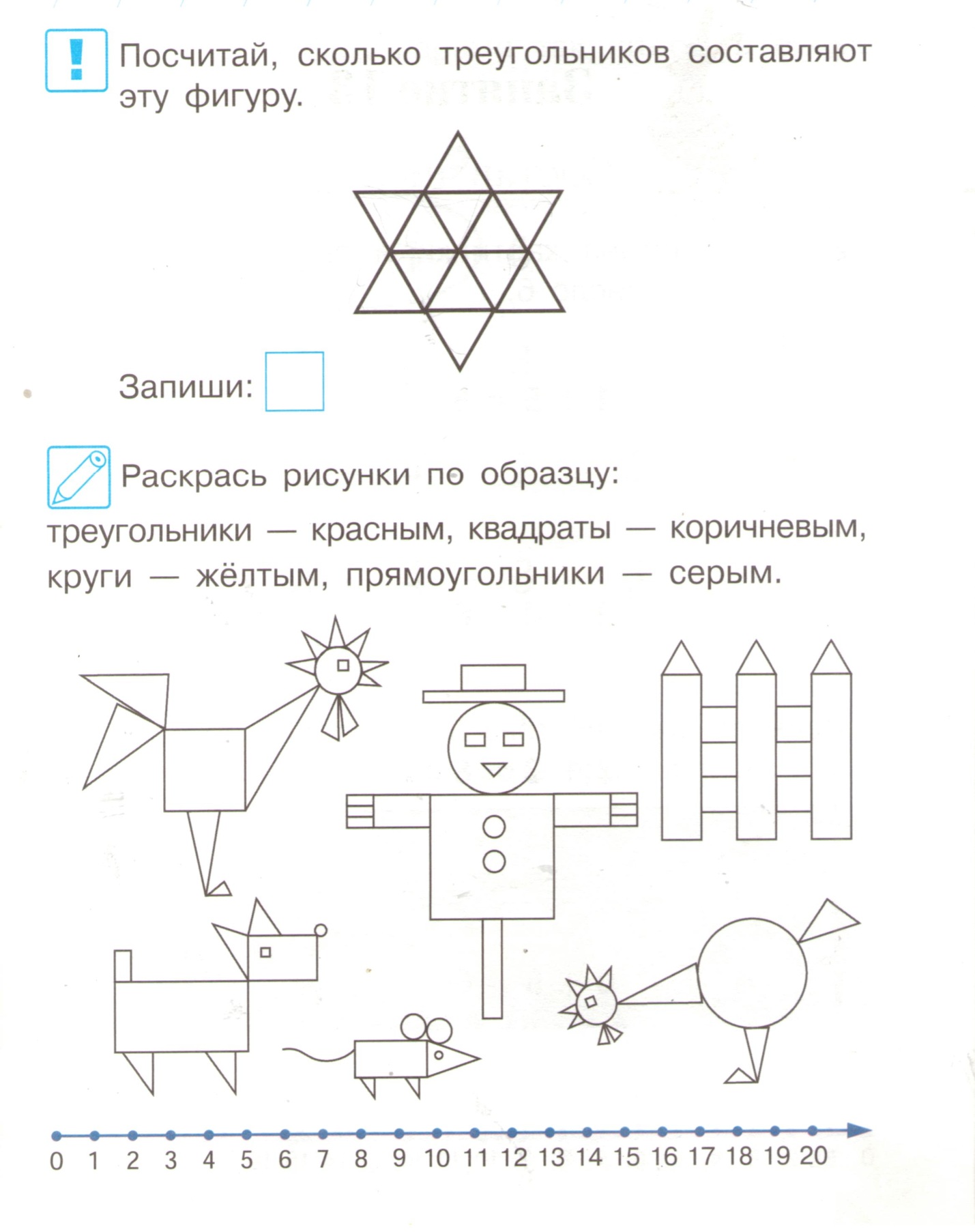 Занятие 15 (24.12)Числа до 10. Ориентация в пространстве.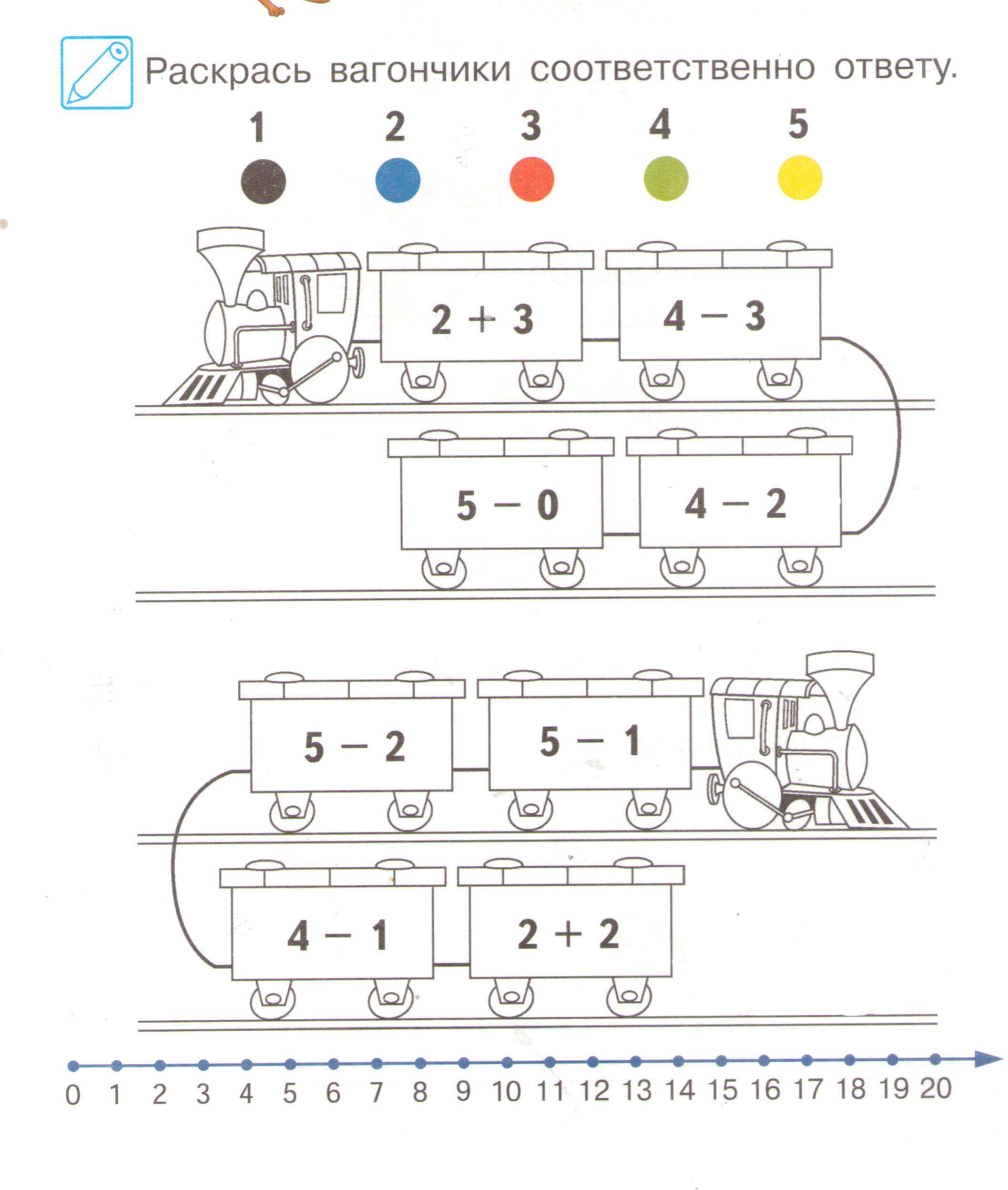 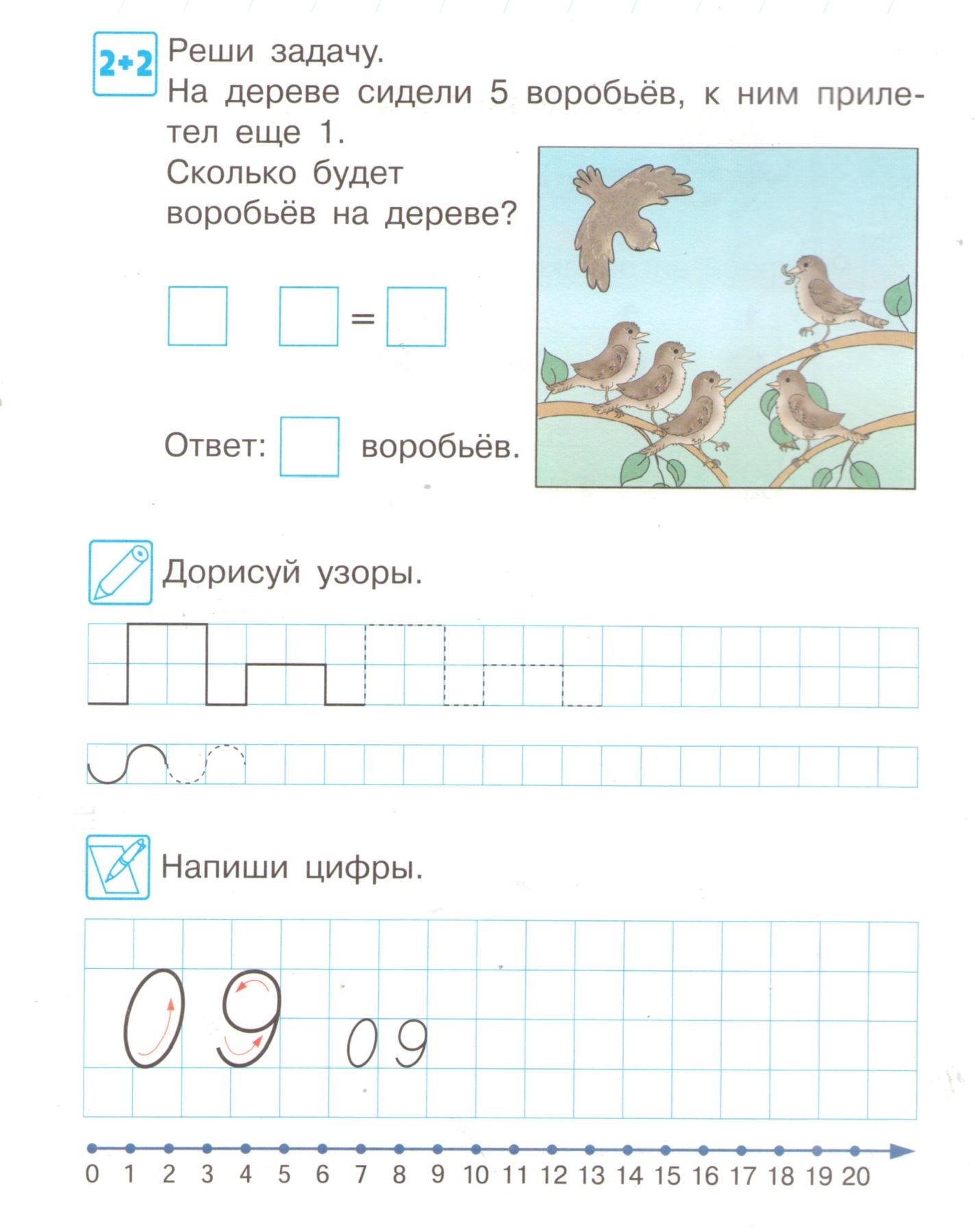 